«انسانشناسی زبانشناختی»فصل دومالساندرو دورانتی ترجمه مهرداد امامی2. نظریههای فرهنگاگر فرض انسانشناسی زبانشناختی این است که زبان باید بهمثابة کنشی فرهنگی درک شود، بحث ما در مورد این رشته نیز باید شامل کنکاشی دربارة انگارة فرهنگ شود. اکنون چنین کاری چالشبرانگیز است. مفهوم فرهنگ هرگز پیش از این بدین شدت از همة جوانب مورد مداقه و حمله قرار نگرفته است. در سالهای اخیر، مفهوم فرهنگ بهمثابة انگارهای همهجانبه مورد انتقاد قرار گرفته که میتواند پیچیدگیهای اجتماعی-تاریخی را به توصیفاتی ساده تقلیل دهد و تناقضات اخلاقی و اجتماعی موجود در میان اجتماعات را بپوشاند. بسیاری از دانشمندان علوم اجتماعی- از جمله برخی انسانشناسان- استدلال کردهاند که انگارة فرهنگ بسیار شبیه به دستور کار استعماریِ تفوق روشنفکرانه، نظامی و سیاسیِ بخشی از قدرتهای غربی بر سایر نقاط دنیاست که نمیتوان از آن بدون تصور مجموعهای از دوگانگیهای گمراهکننده و سادهاندیشانه از قبیل «ما» و «آنها»، «متمدن» و «ابتدایی»، «عقلانی» و «غیرعقلانی»، «باسواد» و «بیسواد» و مانند آن، استفاده نمود. «فرهنگ» چیزی است که «دیگران» دارند، آنچه که آنها را متفاوت میسازد و موجب میشود از ما متمایز شوند. در قرن نوزدهم، فرهنگ مفهومی بود که اروپاییها بهمنظور شرح آداب و رسوم مردمان مناطقی به کار میبردند که آنها را اشغال کرده و بر آنها تسلط مییافتند (در آفریقا، آمریکای شمالی و جنوبی، استرالیا، جزایر اقیانوس آرام، آسیا). امروزه، فرهنگ در جهت توضیح اینکه چرا اقلیتها و گروههای حاشیهای بهراحتی به جریان اصلی جامعه  جذب یا با آن ادغام نمیشوند، مورد استفاده قرار میگیرد. نقد چنین کارکردهایی در میان سایر موارد، بهمنظور آگاه ساختن ما از نقش گفتمان آکادمیک در تولید و مشروعیتِ حاشیهایساختن ارزشمند است؛ یعنی نقشی که افراد آکادمیک، اغلب بدون آگاهی از آن، درگیرش میشوند (برای مثال، هابها 1994؛ فاکس 1991؛ سعید 1978). در عین حال، نسلهای جدید دانشجویانِ ]پژوهشگر[ رفتار اجتماعی انسان، اگر خواهان کوشش در جهت سنتزها و پرداختهای نظری نوین هستند، نیاز به فهمی تاریخی از استعارهها و مفاهیم ریشهای ما دارند. مشکلات مفاهیم اولیة فرهنگ هر چه که میخواهد باشد، آن مشکلات در مقایسه با خطر اجتناب از تعریف مفهوم، ناچیزند، مفهومی که میتواند به ما در فهم شباهتها و تفاوتها به طرقی یاری رساند که در آن مردم سراسر جهان، خود را به مجموعهای از چیزهای گوناگون منصوب میکنند.در عوضِ مرور نظاممند نظریههای گوناگون فرهنگ که انسانشناسان آنها را در طول سدة گذشته ارائه کردهاند، در اینجا خود را محدود به شش نظریة فرهنگ میسازم که زبان، در آنها نقشی مهم ایفا میکند. این نظریهها کاملاً بحثانگیزند و یکی از آنها مبتنی بر یک پارادایم است- روانشناسی ویگوتسکیایی- بدین معنی که بخشی از جریان اصلی انسانشناسی نیست. انتخاب من را باید بهمثابة وسیلهای برای هدف اصلی این کتاب، یعنی بحث در مورد زبان از منظری انسانشناختی، در نظر گرفت. برای هر نظریة فرهنگ، مفهوم زبان را که صریحاً یا بهطور ضمنی در نظریه وجود دارد، مورد تأکید قرار خواهم داد.1 . 2 فرهنگ بهمثابة تمایز از طبیعتنگرش عمومی نسبت به فرهنگ، آن را چیزی آموخته و منتقلشده از نسلی به نسل دیگر، بهوسیلة کنشهای انسانی که اغلب در شکل کنش متقابل رو در رو و البته، ارتباط زبانشناختی است، در نظر میگیرد. این نگرش به فرهنگ توضیح میدهد که چرا هر کودک انسان، بدون توجه به میراث ژنتیکی او، در حالی رشد مییابد که الگوهای فرهنگی کسانی را دنبال میکند که او را پرورش دادهاند. کودکی که از خویشاوندان خونی خود جدا شده و در جامعهای متفاوت از جامعة محل تولدش رشد یافته است، هنگامی که بزرگ میشود تبدیل به عضوی از فرهنگ رشدیافته در آن میگردد. او تا حد زیادی از طریق اجتماعی شدن زبانی، فرهنگ (از جمله زبانِ) افرادی را که با آنها زندگی میکند به دست خواهد آورد. در انسانشناسی، فرهنگ خصیصه و الگوهای رفتاریِ آموختهشده و مشترکِ گروهی از افراد است. شما فرهنگ خود را از خویشاوندان و سایر اعضای اجتماع خود و نیز از اشکال مادی گوناگونی مانند کتابها و برنامههای تلویزیونی فرا میگیرید. شما همراه با فرهنگ متولد نمیشوید، بلکه با توانایی آموختن آن از طریق شیوههایی مانند مشاهده، تقلید و آزمون و خطاست که پا به این جهان میگذارید.اسوالت (25 : 1986)  بهرغم تصدیقی که در کتب درسی صورت میگیرد، مانند آنچه که بهعنوان لزومِ «توانایی آموختنِ» فرهنگ ذکر شد، نگرش نسبت به فرهنگ بهمثابة چیزی آموختهشده، اغلب در تضاد با نگرش به رفتار انسانی بهمنزلة محصول طبیعت قرار میگیرد، رفتاری که بهعنوان موهبتی از نسلی به نسل دیگر، بهوسیلة قواعد ژنتیکی منتقل میشود. دوگانة طبیعت/تربیت، بین محققانی که در واقع علاقهمند به مسئلهای یکسان هستند، جدایی انداخته است: اینکه چه چیزی انسان را متمایز میسازد؟ پاسخ به این سوأل در تقاطع زیستشناسی و فرهنگ، وراثت و اکتساب قرار دارد. در این باره مثالی بهتر از زبان پیدا نمیشود. مشخص است که انسانها توانایی آموختن یک زبان را دارند. کودکان دارایِ حس شنوایی در سراسر جهان، زمانی که در معرض صداهای زبان افرادی قرار میگیرند که پیرامونشان هستند، قادر خواهند بود در مدت زمان نسبتاً کوتاهی (دو، سه سال) ابتدا، آغاز به پردازش و سپس تولید پیامهای مرکب با ایدههای پیچیده کنند. توانایی فراگیری زبان در واقع مستقل از توانایی شنیدن صداهاست، همانگونه که کاربرد خودانگیختة زبانِ نشانه بهوسیلة افراد ناشنوا گواه این امر است. کودکان ناشنوا، هنگامی که در معرض محیطی قرار میگیرند که در آن، افراد به گونهای نظاممند از ایما و اشارات برای ارتباط استفاده میکنند، بهراحتی همان ایما و اشارات را اتخاذ کرده و از آنها استفاده میکنند، درست به همان صورت کارآمدی که کودکان دارایِ حس شنوایی از صداهای زبانی بهره میجویند (موناگان 1996؛ پادن و هامفریز 1988؛ ساکس 1989؛ لِین 1984). آنچه که در این مورد واضح است این است که در اکتساب زبان، طبیعت و فرهنگ به طرق گوناگون، بهمنظور ایجاد کیفیت منحصر به فردِ زبانهای انسانی، متقابلاً عمل مینمایند.ایدة تضاد میان فرهنگ و طبیعت را محققانی مانند محقق آلمانی فرانتس بوآس، که تحت تأثیر فلسفة امانوئل کانت و نیز فلاسفة ایدئالیست قرن نوزدهم بود، وارد انسانشناسی آمریکا کرد. بوآس از کانت این ایده را به عاریه گرفت که عقل ما، قوة اصلی درکمان از جهان است. در سال 1798 کانت کتابی منتشر کرد مبتنی بر دورة آموزشیای که در سی سال گذشتة آن با نام Anthropologie in pragmatischer Hindsicht (انسانشناسی از منظری عملی) ارائه کرده بود. در آن دورة آموزشی، کانت انسانشناسی را بهمثابة مطالعة آنچه بشریت بهدلیل روح آزاد خود انجام میدهد، در برابر قوانین طبیعی که بر فیزیولوژی انسان حکم میرانند، تعریف کرد. این تعریف از انسانشناسی، از نگرش کانت نسبت به فرهنگ (در آلمانی Kultur)، بهمثابة قابلیت تعیین مرزهای قراردادی (یعنی غیرطبیعی)، شرط ضروری برای آزادی انسان، ناشی میشود (نقد قوة حکم، § 83). این نگرش در پدیدارشناسی ذهن هگل بیشتر بیان میشود، جایی که هگل میگوید انسان متفاوت از حیوان است اما نه بهدلیل تواناییاش در مهار غرایز، بلکه بهسبب ظرفیت او برای غلبه کردن بر خصایص فردیِ خود به واسطة تقسیم نیازها و پذیرش ملاکهایی که همگانیتر هستند. به زعم هگل، فرهنگ، فرآیند بیگانگی (در آلمانی Entfremdung) یا «دوری گزیدن از» (Entäußerung) «امر طبیعی» یا سرشت زیستی است. بخشی از همین سرشت «طبیعی»، خود-محور است. فرهنگ به معنای توانایی گام نهادن خارج از شیوههای محدود نگریستنمان به چیزها، و در منظرِ دیگری نشستن است. این فرآیند به ما اجازه میدهد علاوه بر شناخت دیگران، به شناخت خود (Selbstbewusstsein) نیز دست یابیم. چنین شناختی همواره، نحوة نظریِ اندیشه است. واژهای که هگل برای فرهنگ استفاده میکند آموزنده است: Bildung یعنی صورتبندی (که واژة لاتین formatio را بازگو میکند) یا شکلدهی (ماده یا اندیشه). به زعم گادامر ([1960] 1975)، مفهوم بیلدونگ ریشه در عرفان شرقی دارد و نه تنها در ارتباط با این ایده است که انسانها در روح خود، تصویر خدا را حمل میکنند، بلکه مرتبط با اخلاقیات جهانشمول نیز هست، مبارزهای بهمنظور مهار غرایز انسانی و در نتیجه طغیان ارزشهای همه-بشری. فرآیند اجتماعی شدن که اکتساب زبان نقش مهمی در آن ایفا میکند، توجه خود را صرف شکلدهی به ذهن و رفتار کودک به سمت شیوههای اندیشه، صحبت و کنشی میکند که برای اجتماع بزرگتر از خانوادة کودک، قابل قبول است (موس 1935). از این منظر، زبان بخشی از فرهنگ است. به بیان دقیقتر، زبانها، جهان طبیعی و فرهنگی را به شیوههایی سودمند مقولهبندی میکنند. زبانها مجموعههای غنی طبقهبندی (ردهبندیهایی) هستند که سرنخهای مهمی در مورد اینکه چگونه عقاید یا اعمال فرهنگی مشخصی را مطالعه کنیم، به دست میدهند. چنین مجموعههای طبقهبندییی قراردادی هستند-در غیر این صورت، تفاوتهای واژگانی و حیطههای معنایی در میان زبانها چگونه توضیح داده میشوند؟ برای مثال، میدانیم جایی که یک زبان ممکن است تمامی اجزای سازندة مجموعهای فرضی را تحت عنوان یکسانی دستهبندی کند (مثلاً در زبان انگلیسی، ضمیر «ما»)، زبان دیگر احتمال دارد تمایزات متعددِ دقیقتری را در مجموعهای یکسان به وجود آورد (مثلاً بسیاری از زبانها شیوههای گوناگونی برای ترجمة ضمیر اول شخص جمع انگلیسی دارند که مبنی بر اینکه آیا بیش از دو شخص وجود دارد یا نه، یا شنونده نیز لحاظ میشود یا خیر، ترجمه تفاوت مییابد) (بنگرید به ص 6-305). خصایص اشیاء یا اشخاصی که به یک سیستم طبقهبندی ربطی ندارند، ممکن است برای سیستم دیگر حیاتی باشد. انسانشناسان زبانشناس، در گذشته نمونههای بیشماری از چنین طبقهبندیهای خاصِ زبان را ثبت کردهاند (برای مرور آثار مربوطه بنگرید به کاردونا 1985). لانزبری (1969/1962) برای مثال، نشان داد که در سنکا (زبان ایروکوآییِ ایالت نیویورک غربی)، برخلاف زبان انگلیسی و بسیاری دیگر از زبانها، تمایزی شدید در اصطلاحات مربوط به خویشاوندی پدرتبار در برابر مادرتبار به وجود میآید. مثلاً واژة haʔnih که شامل پدر یک فرد، عمو، پسرخالة پدر، پسر عموی پدر و از آن قبیل میشود و واژة hēhakhnoʔ که دایی، پسرخالة مادر، پسردایی مادر و از آن جمله را در بر میگیرد (لانزبری 195 : 1969 ]1962[). این نمونهها نشان میدهد که برچسبهای زبانی میتوانند به انسانشناسان فرهنگی سرنخهای بااهمیتی در مورد نوع تمایزات اجتماعییی به دست دهند که مربوط به یک گروه فرضی هستند. چنین چیزی صحیح است اما نه در مورد اینکه یک زبان چه چیزی دارد، بلکه دربارة چیزی که زبان فاقد آن است. برای مثال، این واقعیت مسلّم که برخی از زبانها معادلی برای واژة انگلیسی امور شخصی ندارند، میتواند نشاندهندة این امر باشد که در آن زبانها، مفهوم «امر شخصی» وجود ندارد یا اینکه به گونهای مفهومسازی میشود که یک واژة منفرد نمیتواند آن را بازنمایی کند.ملاحظات مشابهی را میتوان در مورد اینکه چگونه افعال در زبانهای گوناگون، کنشها و کنشگران را طبقهبندی میکنند، به عمل آورد. در زبان انگلیسی، برای مثال، فعل یکسانِ مردن (die) هم برای انسانها به کار میرود و هم برای حیوانات (و گاهی اوقات به گونهای استعارهای برای ماشینآلات و اشیائی که به نظر میرسد دارای «حیات» هستند، مثل باتریها و موتورها، استفاده میشود). از سوی دیگر، در زبان ساموآیی، تمایز بین افراد در حال مرگ (oti) و حیوانات رو به مرگ (pē)- ایجاد میشود و با ماشینآلات مانند حیوانات رفتار میشود، برای مثال، ùa pē le ta àvale «ماشین خراب شده است، از کار افتاده است». آیا این امر بدین معنی است که رابطة میان انسانها و حیوانات در نظر سخنوران ساموآیی و انگلیسی به گونهای متفاوت احساس میشود؟ این قبیل سؤالات مواردی هستند که نسبیتگرایی زبانشناختی، علاقهمند به پرداختن به آنهاست (بنگرید به فصل 3).توجه به تمایزات واژگانییی از این دست، بخش اعظم برنامة ساختارگرایانه در زبانشناسی را شکل داد، همانگونه که آثار ترییر (1934) و یلمزلف (1961 ]1949[) در اروپا و طرفداران تحلیل مؤلفهای در ایالات متحده نشانگر این امر بود (کانکلین 1969/1962؛ گودیناف 1956؛ لانزبری 1956). در این مطالعات، زبان بهمثابة سیستم «انتزاعیات» در نظر گرفته میشود که طبقات اشیاء (غالباً از طریق اسمها)، کنشها (از طریق افعال)، خصوصیات (از طریق صفتها)، روابط (از طریق پیشآیندها و پسآیندها)، وقایع (از طریق عبارتهای فعلی) و ایدهها یا اندیشهها (از طریق جملات کامل ]بوآس 21 : 1911[) را تعیین و مشخص میکند.2 . 2 فرهنگ بهمثابة دانشاگر فرهنگ آموخته میشود، پس میتوان در مورد بخش اعظمی از آن، بر حسب شناخت جهان اندیشید. این امر صرفاً بدین معنی نیست که اعضای یک فرهنگ باید حتماً نسبت به واقعیتهای معین آگاه باشند یا بتوانند اشیاء، مکانها یا افراد را تشخیص دهند. بلکه همچنین بدین معنی است که اعضای یک فرهنگ باید الگوهای مشخص اندیشه، شیوههای فهم جهان، استنباط و پیشبینی کردن را به صورت مشترک استفاده نمایند. وارد گودیناف در عبارت معروفی، آنچه را ما نگرش شناختی نسبت به فرهنگ مینامیم، چنین خلاصه میکند:... فرهنگ یک جامعه متشکل از هر چیزی است که یک فرد باید بهمنظور عمل کردن به گونهای قابلقبول برای اعضای آن جامعه، بداند یا بدان باور داشته باشد و آن کار را در هر نقشی که اعضای جامعه برای هر عضوی از خود میپذیرند، انجام دهد. فرهنگ، بهعنوان موجودیتی که افراد باید بهمثابة چیزی مجزا از وراثت زیستیشان آن را بیاموزند، میبایست متشکل از محصول نهایی آموزش باشد: یعنی دانش، هر چند بهطور نسبی اما در عامترین معنای آن. از طریق این تعریف باید متذکر شویم که فرهنگ، پدیدهای مادی نیست و از اشیاء، افراد، رفتار یا عواطف تشکیل نشده است، بلکه بیشتر، سازمانی از چیزهای مذکور است. افراد، اَشکال چیزها را در ذهن دارند، یعنی مدلهای آنها برای درک، نسبت دادن و از جهات دیگر تفسیر چیزهاست که در ذهن افراد باقی میماند.(گودیناف 36 : 1964 ]1957[)همسانی زبانشناختییی در اینجا وجود دارد. شناخت یک فرهنگ مانند شناخت یک زبان است؛ هر دو واقعیتهایی ذهنیاند. علاوه بر این، توصیف یک فرهنگ نیز مانند توصیف یک زبان است. از این رو، هدف توصیفات مردمنگارانه، ثبت و نوشتن «دستورِ زبانهای فرهنگی» است (بنگرید به کیسینگ 302 : 1972 و بخش 2. 3. 6).در نگرش شناختی نسبت به فرهنگ، پیکرة دانشیِ لازم برای مشارکت کارا در یک اجتماع، شامل دانش گزارهای و رَوَندشناسی میشود.دانشِ گزارهای به باورهایی اشاره دارد که در گزارههایی مانند گربهها و سگها دستآموز هستند، سیگار کشیدن برای سلامتی شما مضر است و نوزادان نمیتوانند چهار دست و پا راه بروند، بیان میشوند. این گزارهها انواع عبارتهای «know-that» هستند که مردمنگاران اغلب میکوشند از اطلاعرسانها استخراج کنند. رَوَندشناسی گونة «know-how» از اطلاعات است که اغلب اوقات از مشاهدة اینکه افراد چگونه کارهای روزانهشان را انجام میدهند و درگیر حل مسائل و مشکلات میشوند، استنباط میگردد. برای راندن یک ماشین، نه تنها باید بدانیم که اجزای گوناگون ماشینها چه کاری انجام میدهند، مثلاً پِدال مشخصی اگر فشار داده شود سرعت ماشین را افزایش داده یا آن را متوقف میکند (دانش گزارهای)؛ بلکه در واقع باید بدانیم که چه زمانی و چگونه میبایست از آن اطلاعات استفاده کرد. ما نیاز داریم که «رَوَندها» را بشناسیم، یعنی، توالیهای مشخصِ کنشها که از طریق آنها، یک هدف مفروض، برای مثال شتاب دادن یا متوقف کردن ماشین، به دست میآید. ما همچنین نیاز داریم که تشخیص دهیم که آیا یک وضعیت، کنش مشخصی را میطلبد یا نه.در دهة 60 میلادی، انسانشناسان شناختی، علاقهمند به سیستمهای اصطلاحی بهمثابة شیوهای برای گام نهادن در جهانِ شناختی گروه مفروضی از افراد شدند:تا حدی که کدگذاری شناختی گرایش به این دارد که عاملی زبانی و کارآمد باشد، مطالعة کاربرد ارجاعی استاندارد و واکنشهای فوری زبانی و قابل استخراج- یا اصطلاحات آنها- باید نقطة آغاز پُرباری را برای طرحبرداری از سیستم شناختی فراهم آورد. و با رفتار کلامی است که میدانیم چگونه آغاز کنیم. (فریک 30 : 1969 ]1962[) زبان در این مورد بهمثابة مجموعة گزارههایی دربارة آنچه سخنور (بهعنوان عضوی از جامعه/جامعة زبانی) میداند (یا بدان باور دارد) در نظر گرفته میشود. چنین گزارههایی باید همگی بدین شکل تقلیل یابند: فاعل + گزاره (مسند)، مثلاً، این گیاه (فاعل) یک بوتة توتفرنگی است (گزاره یا مسند)؛ جان (فاعل) عموی ماری است (گزاره)؛ گل بامیه (فاعل) نوعی گل است (گزاره). چنین گزارههایی را میتوان به مجموعههای بزرگتری از طریق قواعد استنتاج مرتبط کرد، مانند مورد پیش رو:جان، برادرِ پدر ماری استبرادرِ پدر x، عموی x استجان عموی ماری استعلاوه بر این، انسانشناسان شناختی بر شناخت مقولات زبانشناختی و روابط آنها اتکا میکنند تا نشان دهند که بخشی از فرهنگ بودن (حداقل)، به معنی تقسیم دانش گزارهای و قواعد استنتاج لازم برای فهم این است که آیا گزارههای معیّنی (با فرض مقدمات مشخص) درست هستند یا خیر. به این دانش گزارهای میتوان رَوَندشناسی را بهمنظور انجام کارهایی از قبیل آشپزی، بافندگی، کشاورزی، ماهیگیری، ارائة یک سخنرانی رسمی، جواب دادن به تلفن، تقاضای لطف و نوشتن نامهای برای درخواست شغل، اضافه کرد. در آثار اخیرتر پیرامون فرهنگ و شناخت، کارِ عمدة یافتن «قواعد» فرهنگی درون مدل قواعد زبانشناختی، بهنفع مدلهایی که گفته میشود وابستگی کمتری به فرمالیسم و تحلیل زبانشناختی دارند، مورد غفلت واقع شده است (بایر 1993 الف؛ دافرتی 1985). روانکاوان، فلاسفه و انسانشناسان استدلال نمودهاند که طرحها (یا الگوهای) مطلقی وجود دارند که به راحتی در دسترس ذهن انسان هستند و گونههای طبیعی را شکل میدهند، مقولاتی که به نظر میرسد افراد در مورد آنها قادرند که بدون داشتن «نظریه» یا «مدل» صریحِ چنان مفاهیمی، دست به استنتاج بزنند. رویکردی که معناشناسان قومی از قبیل فریک یا گودیناف از آن طرفداری میکردند به نظر نمیرسد که جواب دهد، زیرا افراد نمیتوانند گزارهها (یا کیفیاتی) را فراهم آورند که شرط لازم و کافی برای آنچه یک «سگ» را سگ، یا یک «شمن» را شمن میکند، وصف نماید، بلکه آنها به گونهای بدون تناقض نشان میدهند که دارای فهمی شهودی از آنچه این مفاهیم بر آن دلالت میکنند، هستند. حتی کودکان کم سن و سال هم میتوانند به راحتی بفهمند که چیزی که بهعنوان سگ به آن اشاره میشود غذا میخورد، میخوابد و به چیزها نگاه میکند، در حالی که شیئی مانند چکش نمیتواند درگیر هیچکدام از آن فعالیتها شود. یکی از عامترین مثالهای ذکر شده در مورد گونة طبیعی، «گونة جاندار» است (اترن 1987، 1990؛ اترن و اسپربر 1991؛ اسپربر 1985). این واقعیت مسلّم که به نظر میرسد کودکان، به راحتی فهمی از اصطلاحات گونة جاندار، بدون اندیشیدن و با تجربة مستقیم بسیار ناچیزی به دست میآورند، بهمثابة گواهی مبنی بر وجود «انتظارات فطری در مورد سازمانِ جهانِ زیستی روزمره به کار رفتهاند» (اترن 60 : 1993). بنا بر نظر اترن، یکی از این انتظارات این است که گونههای جاندار دارای ذات هستند، در حالی که مصنوعات بهوسیلة کارکردهایشان تعریف میشوند.انسانشناسان نمادینی که علاقهمند به حیات آیینی و دینی هستند، این نظریهی توانایی فطری در ایجاد تمایزات مقولهای را به طرق گوناگون به کار بستهاند (بایر 1990؛ بایر 1993ب). برای مثال، بلوخ (1993) از فرضیة اترن در مورد طبیعی بودن مقولة گونة جاندار، در جهت استدلال پیچیدهتری استفاده میکند در باب اینکه زافیمانیریهای ماداگاسکار چگونه میتوانند دگرگونی انسان به مصنوعات را مفهومپردازی کنند (خانههایی که قبلاً در آنها سکنی داشتند). پس از مرگ زوجی که خانه را ساختند، خانه به شکل همان زوج در نظر میآید و تبدیل به «خانهای مقدس» (trano masina)، ]یعنی[ سرچشمة خیر و برکت برای بازماندگان میشود (بلوخ 115 : 1993). بلوخ استدلال میکند که بهمنظور فهم این دگرگونی نمادین باید این واقعیت را در نظر بگیریم که موادی که خانه با آن ساخته میشود، پیش از آنکه «چوب» شوند، درختان بودهاند. «این گذار از افراد به درختان، در ذهن امکانپذیر است، زیرا این امر منوط به یگانگی حیطة گونههای جاندار است» (بلوخ 119 : 1993). با این وجود، گذار دیگر، از گونة جاندار (درختان) به اثر تصنعی (خانه)، برای ذهن انسان دشوارتر یا کمتر طبیعی است، بنابراین بلوخ استدلال میکند که این گذار، به نمادهای مادی از قبیل الوارهای چوبی عظیم و تزئینی نیاز دارد که در طول زمان، جایگزین قسمتهای سست و بیدوام خانه (بامبوهای بافتهشده و حصیرها) شود که توسط زوج اصلی استفاده میشدند. آنگاه دیرکهای مرکزی و کف اجاق تبدیل به جانشین دائمی نیاکان میشوند و این اثرات مصنوعی هستند که بازماندگان، هنگامی که در طلب دعای خیرند آنها را مورد توجه قرار میدهند.اگرچه نسل جدید انسانشناسان شناختی مدعیاند که به نسبت پیشینیان، اتکای کمتری بر تحلیل زبانشناختی دارند، اما تغییر مرکز توجه از توصیف سیستمهای فرهنگی مجزا به وصف مبانی جهانشمول فرهنگهای انسانی، تحول ناشی از نظریاتِ زبانِ رفتارگرا به نظریات ذاتگرا در سی سال گذشته را بازتولید میکند. چامسکی (1968، 1965) بهنفع اصول ذاتی در جهت یادگیری زبان دلیلآوری کرد. ادعای او مبتنی بر این واقعیت بود که کودکان، دروندادهای بسندهیی ندارند تا بتوانند نوعی از تعمیمها را به وجود آورند که برای یادگیری بنیانهای زبان، در زمان نسبتاً کوتاهی (دو تا سه سال) به آنها نیاز دارند. به همین نحو، انسانشناسان شناختی معاصر استدلال میکنند که برای گونههای معینی از مفاهیم فرهنگی، شواهد کافییی در تجربة افراد وجود ندارد. برای مثال، نمادگرایی دینی، میل به در بر گرفتن اصول ضمنی -اصولی که به ندرت کاملاً توضیح داده میشوند- و عبارتهای مبهم دارد، بنابراین یادگیری آن قواعد «بدون داشتن اصول معینی که فراتر رفتن از دادههای مفروض را ممکن میسازند» (بایر 139: 1993) امکانپذیر نخواهد بود. چنین اصولی متشکل از کاربرد پنداشتههایی در مورد گونههای طبیعی در حیطهای غیرطبیعی هستند. از نظر بایر، اکثر اعمال مذهبی از طریق ایجاد چنان «گونههای شبه-طبیعی»یی ممکن میشوند. این امر کاملاً بدین معنی است که بسیاری از دستهبندیهای فرهنگی (مثلاً آنچه که یک شمن، شاعر یا هر کسی را که دارای اندکی خصوصیت ویژه و غیر قابل تعریف است، شکل میدهد) «یا بدون واسطه بهمثابة اسامی گونة طبیعی استفاده میشوند، یا بهمنزلة گزارهای به کار میروند که بر وجود گونهای طبیعی دلالت دارد» (بایر 132: 1993). 1 . 2 . 2 فرهنگ بهمثابة دانش اجتماعاً فراگیرآثار اخیر انسانشناسان و روانشناسان فرهنگی (لیو و ونگر 1991؛ رسنیک، لوین، تیزلی 1991؛ ساچمن 1987) در مورد اینکه افراد چگونه در شرایط زندگی واقعی میاندیشند، دیدگاه دیگری را دربارة فرهنگ بهمثابة دانش فراهم آورده است. به زعم این محققان، دانشْ دیگر چیزی منحصراً موجود در عملکردهای ذهنی یک فرد نیست. همانگونه که ژان لیوِ انسانشناس (1 : 1988) به طور مختصر بیان کرده است، هنگامی که مشاهده میکنیم افراد چگونه در زندگی روزمره به حل مسائل خود میپردازند، متوجه میشویم که شناختْ «فراگیر- ادامهدار است و در میان ذهن، بدن، فعالیت و محیطهایِ از لحاظ فرهنگی سازمانیافته (که شامل سایر کنشگران میشود) تقسیم نشده است.» برای اینکه بگوییم دانش فرهنگی، از لحاظ اجتماعی فراگیر است، باید بپذیریم که (1) افراد همیشه نقطة پایانی فرآیند یادگیری نیستند، و (2) همة افراد به اطلاعات یکسانی دسترسی ندارند یا تکنیکهای مشابهی برای به دست آوردن اهداف مشخص به کار نمیگیرند. نکتة اول بر این امر دلالت دارد که دانش، همواره تماماً در ذهن فرد نیست. بلکه در ابزارهایی وجود دارد که یک فرد از آن استفاده میکند، در محیطی موجود است که به راه حلهای معیّن اجازة امکانپذیر شدن میدهد، در فعالیت مشترک اذهان و بدنهای متعددی حضور دارد که متوجه هدف یکسانی هستند و در نهادهایی مستقر است که کارکردهای افراد و اعمال متقابل آنها را سامان میدهد. این موضع نظری انسانشناس شناختی ادوین هاچینز است که با مطالعة کشتیرانی بهمثابة عملی حرفهای در روی کَشتی به این نتیجه رسید که سطح تحلیل مناسب برای صحبت در مورد اینکه چگونه، شناخت به وقوع میپیوندد، باید منابع انسانی و مادییی را در بر بگیرد که حل مسئله را ممکن میسازند.سطح تحلیل مناسب برای سخن گفتن پیرامون تغییر شناختی، محیط مادی-اجتماعی اندیشه را در بر میگیرد. یادگیری، تجدید سازمان انطباقی در یک سیستم پیچیده است. دشوار بتوان در برابر وسوسة سقوط سطح تحلیل به نگرش غربی نسبت به فرد محدود در جسم، یا بیش از آن، افول سطح تحلیل به سیستم نمادین «شناختیِ» محافظت شده در برابر جهانی مادون جسم، مقاومت کرد. با این حال، همانگونه که مشاهده کردهایم، سیستم پیچیدة مربوطه، شامل شبکهای از هماهنگیها میان واسطهها و فرآیندهای درون و بیرونِ وظایف انفرادی ایفاکنندگان نقش میشود. (هاچینز 289: 1995)  چنین تنوعی در توزیع دانش میان مشارکتکنندگان و ابزارها صرفاً حوزههای دشوارتر، تکنیکیتر یا تخصصیتر (مثلاً پزشکی، کشتیرانی، هنرها و صنایع، سخنرانی عمومی) را مورد توجه قرار نمیدهد؛ بلکه در حیطهها و فعالیتهای روزمره نیز نفوذ میکند. این دیدگاه در مورد شناخت و یادگیری دلالت بر این دارد که آنچه که یک فرد نیاز دارد بداند یا انجام دهد تا عضو کارآمدی از یک گروه فرضی باشد، به راحتی نمیتواند توسط مجموعهای از گزارهها بیان شود. این ایده که یک فرد باید بیاموزد که چگونه، کاری را بنا بر مجموعة مشخصی از دستورالعملها انجام دهد، به طور روزمره توسط فردی که هرگز نکوشیده است آشپزی را از روی کتاب آشپزی بیاموزد یا از برنامهای کامپیوتری با پیروی از دستورالعملهای آن استفاده کند، به چالش کشیده میشود. اغلب اوقات بیش از آنچه که یک فرد گمان میبرد، لحظهای وجود دارد که فرد، مشتاقانه شروع به انجام کاری میکند و امری غیرمنتظره روی میدهد. در این هنگام است که متوجه تجربة گرانبهای از پیش در معرضِ فعالیتهایِ یک فردِ متخصص بودن میشویم، یعنی نیاز به مشغولیت به کار، پیش از قادر بودن به بازتولید آن برای خود، حدی که در آن کلمات میتوانند بهتنهایی بستری را که در آن دگرگونییی با نام یادگیری صورت میپذیرد، از نو به وجود آورند. تغییر فردی سخت به وجود میآید هنگامی که تنها فرد، دارای مسئولیت است. تصادفی نیست که عامترین شیوههای انتقال دانش در جهان به صورت دورههای کارآموزی است. دورة کارآموزی سیستمی است که فرد مشارکتکننده را در مورد کار مربوطه محدود میکند ولی با این وجود اجازه میدهد که فرد احساس درگیر بودن با کل کار را داشته باشد. فرد نوآموز میتواند افراد متخصص را که مشغول کار هستند مشاهده کند و خود نیز رفته رفته وارد کار شود. این امر بدین معنی است که در هر مرحله از یادگیری، فرد یادگیرنده از پیش تصویری از آنچه در مرحلة بعد خواهد بود، با خود دارد. این نوع از یادگیری کاملاً متفاوت از یادگیرییی است که در مدارس ترویج میشود، یعنی جایی که یادگیرندگان پیوسته در برابر مجموعه دستورالعملهایی قرار میگیرند در مورد اینکه چگونه بدون مشاهدة متخصصان شاغل در آن امر برای مدتی، و بدون دانستن دلیل نیاز به یک چیز، دست به انجام کاری بزنند.این ایده که دانش، فراگیر است تصور ما را مبنی بر اینکه عضوی از یک فرهنگ بودن به چه معناست، تحت تأثیر قرار میدهد. از منظر نگرش عامیانة غربی، تمامی اعضای یک فرهنگ، دارای دانشی یکسان هستند. اما بهوضوح این موضوع اصلی نیست. افراد بخشهای گوناگون یک کشور، خانوادههای متفاوت در یک اجتماع، یا گاهی اوقات حتی افراد یک خانواده ممکن است ایدههای بهکلی متفاوتی دربارة باورهای فرهنگی بنیادین (مثل خصوصیات یا وجود خدا)، مهارتهای گوناگون در اعمال فرهنگی روزمره (مثل آشپزی و غذا خوردن) و استراتژیهای متنوع برای تفسیر وقایع و حل مسائل داشته باشند. به نظر میرسد ادوارد ساپیر کاملاً به این خصوصیت فرهنگ آگاهی داشت هنگامی که میگفت «هر فرد، به معنای واقعی کلمه نمایندة دستکم یک خرده-فرهنگ است که شاید از فرهنگِ تعمیمیافتة گروهی که عضوی از آن است، منتزع شده باشد» (ساپیر 515: 1949 الف). افراد در بعضی موارد حتی آگاه به میزان تنوعی که در اجتماع آنها بیان میشود، نیستند-در واقع میتوان استدلال نمود که اَعمال زبانی، شیوههای بااهمیتی هستند که در آنها، نگرشی همگن نسبت به فرهنگ به اشتباه صورت میگیرد. زبانها، دستهبندیها و تعمیمهای آمادهای را فراهم میآورند که بهمثابة چیزی مفروض پذیرفته میشوند. ما از «آمریکاییها»، «ایتالیاییها» و «ژاپنیها» صحبت میکنیم، گویی که آنها گروههایی یکپارچه هستند. از اصطلاحاتی مانند در این کشور ما به آزادی اعتقاد داریم یا در انگلیسی جملات کوتاه ترجیح داده میشوند، استفاده میکنیم، بهرغم این واقعیت که تصور «آزادی» چیزی مشترک بین تمامی اعضای جامعه نیست و انگارة «جملة کوتاه» کاملاً منوط به بستر و زمینه است و اغلب توسط بهترین نویسندگان نقض شده است. زبان، نهتنها بهمثابة سیستم طبقهبندی، بلکه همچنین بهمنزلة یک عمل، شیوهای از داد و ستد با جهان، به همراه بسیاری از تصمیمهایی که از پیش در مورد دیدگاه و طبقهبندی گرفته شدهاند، به ما نزدیک میشود. هرچند هنگامی که دو فرد از اصطلاح یکسانی استفاده میکنند بدین معنی نیست که آنها لزوماً عقاید یکسان یا فهم متشابهی از وضعیتی فرضی را در میان میگذارند، اما تصورات قالبی مرتباً از طریق کاربرد غیربازاندیشانة اصطلاحات زبانییی بازتولید میشوند که متضمن جنسیت، نژاد یا تمایز طبقاتی هستند. هرچند اجتماعات بر حسب دامنة تنوع موجود در آنها تفاوت میکنند، اما گوناگونی بیش از آنکه استثنا باشد، قاعده است. در انسانشناسی، آثار نظری آنتونی والاس در مورد فرهنگ و شخصیت بود که برای نخستین بار نگرش بدیل نسبت به فرهنگ بهمثابة سازمانی از تنوعات را معرفی کرد (بنگرید به والاس 28: 1961). از نظر والاس، آنچه که توصیفکنندة افرادی است که فرهنگی مشترک دارند، همسانی نیست، بلکه «توانایی آنها در پیشبینی متقابل است». پیشبینی خواه یک عامل باشد یا نه، ما میدانیم که اجتماعات موفق هستند، یعنی آنها با میزان کنترلپذیری از منازعات درونی به حیات خود ادامه میدهند، اما نه زمانی که همة افراد به یک نحو فکر میکنند (چیزی که غیرممکن به نظر میرسد) بل هنگامی که دیدگاهها و بازنماییهای گوناگون میتوانند با یکدیگر همزیستی داشته باشند. تبعیضهای نژادی، قومی و جنسیتی مانند خشونت، جلوههای مشکلاتی هستند که افراد بهمثابة دیگر شیوههای معنادارِ بودن، از جمله نحوههای صحبت کردنشان، آنها را در طول زمان پذیرفتهاند. کارهای صورت گرفته توسط جان گامپرز و دستیاران او در مورد کاربرد زبان در اجتماعات چندزبانه، شیوههای مخصوصی را که در آنها زبان میتواند مانعی برای یکپارچهسازی اجتماعی باشد، مورد توجه قرار دادهاند (گامپرز 1982 الف، 1982 ب؛ جاپ، رابرتز و کوک-گامپرز 1982). 3 . 2 فرهنگ بهمثابة ارتباطبیان اینکه فرهنگ، ارتباط است بدین معنی است که آن را بهمثابة مجموعهای از نشانهها در نظر بگیریم. این رویکرد، نظریة نشانهشناختی دربارة فرهنگ است. این نظریه، در پایهایترین حالت آن معتقد است که فرهنگ، بازنمود جهان است، یعنی نحوهای از معنادار ساختن واقعیت بهوسیلة عینیت دادن به آن در داستانها، اسطورهها، توصیفات، نظریهها، ضربالمثلها، تولیدات و نمایشهای هنری. از این دیدگاه، تولیدات فرهنگی افراد، مثلاً اساطیر، آیینها و طبقهبندیهای جهان طبیعی و اجتماعی، میتوانند بهمثابة تصاحب طبیعت توسط انسانها از طریق توانایی آنان بهمنظور وضع روابط نمادین در میان افراد، گروهها یا گونهها در نظر گرفته شوند. باور به اینکه فرهنگ، ارتباط است همچنین بدین معنی است که بینش افراد نسبت به جهان باید در ارتباط با یکدیگر قرار گیرد.1 . 3 . 2 لوی-استروس و رویکرد نشانهشناختییکی از نمونههای نخستین نگرش نسبت به فرهنگ بهمثابة ارتباط، در آثار انسانشناس فرانسوی کلود لوی-استروس یافت میشود. از نظر وی، تمامی فرهنگها سیستمهای نشانهای هستند که تمایلاتِ شناختیِ حفظشده و عمیقی را بهمنظور دستهبندی جهان بر حسب تقابلهای دوگانه بیان میکنند (لیچ 1970؛ لوی-استروس 1963 الف، 1963 ب، 1978؛ پِیس 1983). لوی-استروس کار خود را از این تصور میآغازد که ذهن انسان در همهجا یکسان است و فرهنگها، به کار بستنهای خصوصیات منطقی و انتزاعیِ بنیادینِ اندیشهاند که تمامی انسانها در آن شریک هستند و با شرایط ویژة زندگی ]در نقاط گوناگون جهان[ تطبیقیافتهاند. به زعم لوی-استروس، که تاحدودی واکنش به و نقد مفهومسازیهای اولیه در مورد «اندیشة ابتدایی» است، تفاوت شناختیِ بنیادینی میان اندیشیدن دربارة جهان بر حسب مفاهیم انتزاعییی از قبیل عبارتهای جبری یا اعداد دودویی، و اندیشیدن بر حسب اسامی توتمیک (مثلاً عقابها در برابر خرسها، زمین در برابر آسمان، بالای رودخانه در برابر پایین رودخانه) که از جهان طبیعی (محیطهای فیزیکی، گیاهان و حیوانات) ستانده شدهاند، وجود ندارد. تفاوتهای میان شیوههای اندیشیدنِ جوامع بهاصطلاح «سنتی» (برای مثال جوامع شکارچی و گردآورنده) و مردمان غربیِ پیشرفته از لحاظ تکنولوژیک، با منابعی سر و کار دارند که آنها بهمنظور به وجود آوردن بینشهایشان به کار میگیرند. «اندیشة ابتدایی»، اسطورهها را با استفاده از شمار محدودی از خصلتها، استعارهها و طرحهای از پیش موجود، میسازد. علم غربی، از سوی دیگر، دائماً ابزارها و مفاهیم جدیدی را به وجود میآورد؛ برای مثال، پزشکان و مهندسان دارای وسایلی هستند که فقط و فقط برای کار آنها طراحی شده است. با این حال، اسطوره و علم مانند یکدیگر فعالیت میکنند، هر دوی آنها از نشانهها استفاده میکنند و از طریق همسانیها و مقایسهها، عمل مینمایند.نگرش نسبت به فرهنگ بهمثابة ارتباط، مخصوصاً در استفادة لوی-استروس از مفاهیم ستانده شده از نظریة زبانشناختی بهمنظور توضیح روابط میان دستهبندیهای فرهنگیِ گوناگون مشهود است. برای مثال، لوی-استروس نظریة فراگیری صداهای زبانشناس روس، رومن یاکوبسن را به تمایز میان فرهنگ و طبیعت بسط داد. یاکوبسن استدلال کرد که کودکان شروع به معنی دادن به صداهایی میکنند که آنها را میشنوند و این کار را از طریق ایجاد نظامی از تقابلها انجام میدهند که از یک سو، دارای تمایزی دوگانه میان حروف صدادار و بیصدا هستند، و از سوی دیگر، تمایزی سهگانه در میان سه حرف صدادار بهشدت متفاوت (i, a, u) و سه حرف بیصدای بهشدت گوناگون (p, t, k) دارند. از نظر یاکوبسن، مثلث تمایز بیشینه در میان حروف صدادار (شکل 1 . 2) را میتوان بهوسیلة دو تقابل بنیادین در خصوصیات صوتشناختی صداها، یعنی میان آنچه که او صداهای متراکم و پراکنده، و صداهای بَم و زیر مینامد، توصیف کرد:لوس-استروس در این مثلث، روشی را برای صحبت از دگرگونیهای فرهنگیِ طبیعت، از جمله فعالیت جهانی آشپزی، مشاهده کرد. وی مثلث حروف صدادار متمایز و بیشینة یاکوبسن را به مثلثی آشپزخانهای (لوی-استروس 1965) تعدیل کرد که در آن، خصوصیات غذاها جایگزین اصوات، و تقابل میان فرهنگ و طبیعت و نیز پیچیده و ساده، جانشین تقابلهای میان ویژگیهای صوتشناختی میشوند:طبیعت                         فرهنگ                   خام                                                 سادهگندیده                                پخته                       پیچیدهشکل .2 .2 مثلث آشپزخانهای لوی-استروس (لوی-استروس 1965) تمایز دوگانة میان «ساده» و «پیچیده»، برای بیان فعالیت دگرگون شدن هر دوی فرهنگ (آشپزی) و طبیعت (گندیدن) در مورد غذا استفاده میشود. مقولة «خام» در میان فرهنگ و طبیعت قرار دارد، زیرا غذاهای خام نوعاً در سنتهای وابسته به آشپزی مورد قبولاند (مانند هنگامی که میوه یا سبزیجات خام در طول یک وعدة غذایی در یک بشقاب سِرو میشوند) اما مانند غذاهای پخته، بهوسیلة فرهنگ، پیچیده نشده و تغییر شکل نیافتهاند.   این موضوع تا جایی بسط مییابد که گونههای یکسانی از ترکیبها یا جانشینیها در گسترهای از فرهنگهای گوناگون یافت میشوند. اگر این ترکیبها در جوامعِ از لحاظ تاریخی نامرتبط یافت میشوند، انسانشناسان در این پیوندها احتمالاً مقولات جهانشمول اندیشة انسانی را مشاهده میکنند. در این روش، انگارههایی که از نظریة زبانشناختی به عاریه گرفته شدهاند را میتوان در تحلیل فرهنگی به کار برد، زیرا فرهنگ بهمثابة نظامی در نظر گرفته میشود که خود را بهواسطة کنشگران اجتماعی انتقال میدهد. لوس-استروس اعتقاد دارد که این افراد نیستند که از طریق اسطورهها ]با یکدیگر[ ارتباط برقرار میکنند، بلکه اسطورهها هستند که بهواسطة افراد چنین کاری انجام میدهند. بهترین اظهارنظر پیرامون این موضع نظری در گفتهای یافت میشود که لوی-استروس در باب نوشتههای خود عنوان کرده است.ممکن است به یاد آورید که در گذشته چنین نوشتهام که انسان، نادانسته در مورد اسطورهها میاندیشد. این موضوع از جانب همکاران انگلیسی زبانم بسیار مورد بحث و انتقاد قرار گرفته است، زیرا احساس آنها، از منظری تجربی، این است که چنین عبارتی کاملاً بیمعنی است. اما از نظر من، این عبارت، تجربهای زیسته را وصف میکند، زیرا دقیقاً چگونگی اینکه رابطهام با اثرم ]کارم[ را ادراک میکنم، بیان میدارد. یعنی، من درمورد اثرم ]کارم[ نادانسته میاندیشم. هرگز درکی از احساس هویت شخصیام نداشته و هنوز هم ندارم. برای خودم بهمثابة مکانی نمایان میشوم که چیزی در آن جریان دارد، اما آن چیز نه «من» فاعلی است، نه «من» مفعولی. هر یک از ما نوعی محل تقاطع است که چیزها در آن به وقوع میپیوندند. این محل تقاطع، کاملاً منفعل است؛ ]صرفاً[ چیزی در آن اتفاق میافتد. چیزی متفاوت و به یک اندازه ارزشمند، در جای دیگری رخ میدهد. حق انتخابی وجود ندارد، صرفاً بحث شانس در میان است. (لوی-استروس 4-3: 1978) در این پارادایم، هستیِ انضمامی انسان، ]یعنی[ موجود تاریخییی که صرفاً محل هیجانات، اندیشهها و احساسات نیست، بلکه مبدأ و منشأ کنشها نیز هست، در سوژهای استعلایی، غیرفرهنگی و غیرتاریخی ناپدید میشود (مانهایم 1-150: 1991). بهمنظور بازاندیشی در مورد انسان بهمثابة سوژهای از لحاظ اجتماعی-تاریخی معین و تفسیرگر (بخش 2 . 3 . 2) نیاز داریم که به گیرتز و انسانشناسی تفسیری رجوع کنیم و برای فهم کامل اینکه چیزی بیش از رمزگشایی در تفسیر وجود دارد، نیازمند رجوع به بوردیو و نظریة عمل (بخش 5 . 2) هستیم.2 . 3 . 2 کلیفورد گیرتز و رویکرد تفسیریفرهنگ از نظر کلیفورد گیرتز نیز ]بهمثابة[ ارتباط است، اما او خلاف لوی-استروس، تفاوتهای فرهنگی را بهمنزلة دگرگونیهای توانایی یکسان ناخودآگاه انسان برای اندیشیدن انتزاعی نمیداند. گیرتز بیش از آنکه تلاش کند تا شباهتهای اساسی میان فرهنگها را درک نماید، علاقه به توسعة روشی تحقیقی دارد که خصوصیت فرآیند بیپایان تفسیر متعلق به تجربة انسانی را مورد تأکید قرار میدهد- وی در این دیدگاه با هرمنوتیک فلسفی سهیم است (گادامر 1976). هدف گیرتز بیش از آنکه تلاش بهمنظور شرح و توضیح فرهنگهای انسانی با استفاده از نظریات علّییی باشد که قوانین عام رفتار را به کار میگیرند، یافتن شیوههای فهم آن فرهنگهاست:مفهومی از فرهنگ که من در نظر دارم... اساساً مفهومی نشانهشناختی است. با تأثی از ماکس وبر، که عقیده داشت انسان حیوانی است معلق در تارهای معنایی که خود به دور خود تنیده است، من فرهنگ را همان تارها در نظر میگیریم و نتیجتاً تحلیل آن، علمِ تجربیِ در صدد قانون نیست، بلکه علمی تفسیری است که در جستوجوی معناست. (گیرتز 5: 1973) از نظر گیرتز، «تارها»یی که در خارج از آنها فرهنگ شکل میگیرد، باید از طریق پژوهشهای مردمنگارانة دقیق و تأملاتی آشکار شوند که ممکن است دیدگاههای متفاوتی را در مورد آنچه که رویدادی یکسان مینماید، به دست دهند. مفهوم توصیف انبوه- که از گیلبرت ریل گرفته شده است- استعارهای راهگشا در نظریة فرهنگ گیرتز است: مردمنگار به سراغ مطالب یکسانی میرود و «لایهها»یی به آنها اضافه مینماید- این معنای «انبوه» است، مانند تودهای به هم فشرده- نیز مانند تراکم و غلظت- در یک سوپ غلیظ. دیدگاه گیرتز نسبت به فرهنگ، آن را بهمثابة محصول کنش متقابل انسان در نظر میگیرد- «فرهنگ... همگانی است... در ذهن کسی وجود ندارد» (همان). انسانها هم فرهنگ را به وجود میآورند و هم باید آن را تفسیر کنند. بیان این امر که فرهنگ در ذهن کسی نیست، بر این واقعیت تأکید دارد که آن خارج از ذهن ]افراد[ وجود دارد و هم توسط آنها شکل میگیرد و هم بهمنظور تفسیر، در دسترس آنهاست. در این دیدگاه، مظاهر فرهنگی، کنشهای ارتباطی هستند. هنگام مشاهدة افرادی که به بحثی عمومی میپردازند، در خاکسپاری شرکت میکنند، به دیدن مسابقة فوتبال میروند، یا به تماشای خروس جنگی مینشینند، متوجه میشویم که آنها به انجام رفتاری هماهنگ میپردازند که نه تنها بر جهانبینیها دلالت دارد، بلکه همچنین آنها را ایجاد میکند، مانند تصورات محلی از شخص (یا خود)، مفهومی که در آثار گیرتز، مانند اکثر انسانشناسی فرهنگی، جایگاهی مرکزی دارد. ایستادن در صف برای ورود به تئاتر، نه تنها دلالت بر مجموعة تصورات (و بنابراین دانش) در مورد اینکه چگونه برای نمایشی عمومی یک صندلی به دست آوریم، دارد- موضوعی که انسانشناسان شناختی مورد تأکید قرار میدهند- بلکه همچنین انگارههای مربوط به نظم عمومی، حقوق فردی و تعاون اجتماعی را میرساند. این مورد، تصور معینی از شخص را انتقال میدهد، در حالی که به آن هستی میبخشد. به دلایل متشابهی، نپذیرفتن ایستادن در صف برای ورود به تئاتر نیز کنشی ارتباطی است که بهوضوح از خودسری هنجارهای عمومی دفاع، و از حقوق و وظایفی که مستلزم آن هنجارها هستند، انتقاد میکند.3 . 3 . 2 رویکرد نشانگری و فراکاربردشناسی تعابیر اخیرتر از نگرش به فرهنگ بهمثابة ارتباط، از طریق کار برروی نشانگری صورت پذیرفته است (بنگرید به بخشهای 2 . 4 . 1 و 2 . 9 . 6). این امر بهویژه موضوع بسط میشل سیلورستاین در مورد آثار نظری پِرس و یاکوبسن است. در این دیدگاه جدید، نیروی ارتباطی فرهنگ، نه تنها در جهت بازنمایاندن وجوه واقعیت، بلکه همچنین در راستای مرتبط کردن افراد، گروهها، وضعیتها و اشیاء با سایر افراد، گروهها، وضعیتها و اشیاء، یا بهطور کلیتر، با سایر زمینهها و بسترها عمل میکند. از این منظر، معنای (پیامها، منشها، وضعیتها) نه تنها از طریق روابط قراردادی میان نشانهها و محتواهای آنها ممکن میشود -مثلاً واژة میز به معنی نوع مشخصی از شیئی مادی است که افراد روی آن مینشینند و کارکردهای معینی دارد- ، بلکه همچنین بهواسطة روابط فعال نشانهها میان وجوه منتخب وضعیت جاری و وجوه سایر وضعیتها امکانپذیر میگردد. ارتباط، نه تنها کاربرد نمادهایی است که «نشانة» باورها، احساسات، هویتها و وقایع هستند، بلکه همچنین نحوة اشاره، پیشفرض گرفتن یا جنبة کنونی بخشیدن به باورها، احساسات، هویتها و وقایع است. این همان چیزی است که گاهی اوقات معنای نشانگرانة نشانهها نامیده میشود. در این گونه از معنا، یک واژه «نشانة» یک شیء یا مفهوم نیست. بلکه بیشتر به چیزی ]موجود[ «در بافت و زمینه» «اشاره» یا «دلالت» میکند (بنگرید به بخش 2 . 4 . 1). آنچه که واژه بدان اشاره دارد «پیشانگاشته» یا تلویحی (یعنی «ساختهشده») است.این امر بدین معنی است که اشکال ارتباطی (اصطلاحات زبانی، علامتهای گرافیکی، ایما و اشارات و اجراهای زنده) ترابرهایی برای اعمال فرهنگی هستند، تا حدی که برخی خصوصیات زمینهای را (برای مثال، چه کسی دریافتکنندة آنچه که گفته میشود است، رابطة اجتماعی نسبی میان گوینده و شنونده) پیش فرض قرار داده یا به وجود میآورند، خصوصیاتی که لزوماً بهواسطة پیام (یا معنای تصریحی آن) «توصیف» نمیشوند، بلکه به هر ترتیب درک میگردند. این گونه از معنا، نه تنها بهاصطلاح الفاظ اشاره را مانند اینجا، آنجا، اینک، دیروز، من، تو و غیره پوشش میدهد، الفاظی که باید در مقابل بافت فضایی-زمانی متعارفِ مربوط به گفتاری تفسیر شوند که در آن کاربرد مییابند، بلکه همچنین شامل وجوه بهشدت ایدئولوژیک زبان و فرهنگ از قبیل بنای نویسندگی و دریافتکنندگی (از طریق کاربرد اشکال ضمیری و گفتار غیرمستقیم) و وضع نسبی مشارکتکنندگان (بهواسطة گزینشهای مخصوص واژگانی یا صرفی) میشود (بنگرید به بخش 2 . 8 . 6). در این چهارچوب، یک زبان از طریق استفادة نشانگرانه از عناصر خود، نظریهای در مورد کنش انسان یا یک فراکاربردشناسی را فراهم میآورد (سیلوراستاین 1985الف، 1985ب، 1993). 4 . 3 . 2 استعارهها بهمثابة نظریههای قومی در مورد جهاندر نهایت، پیکرة قابل توجهی از آثار ]نظری[ در مورد استعارهها را میتوان بهمثابة مورد دیگری در نظر گرفت که در آن، فرهنگ بهمنزلة چیزی است انتقالیافته از طریق اشکال زبانی و از این رو ]همان[ ارتباط است، هر چند مطالعة استعارهها بهویژه برای انسانشناسانی که موافق نگرش شناختی نسبت به فرهنگ هستند، جذاب بوده است (کیسینگ 1974) (همچنین بنگرید به بخش 2 . 2 . 3).از منظر کارکردی نسبت به استعارهها بهمثابة شیوههای کنترل محیط اجتماعی و طبیعی ما گرفته (ساپیر و کراکر 1977) تا نظریههای شناختی متأخر، استعارهها را بهمنزلة فرآیندهایی در نظر میگیرند «که بهوسیلة آنها حیطهای از تجربه را بر حسب حیطة دیگرِ مربوط به گونهای متفاوت درک میکنیم و میسازیم» (جانسون 15: 1987)، زبان رمزی، همواره انسانشناسان، زبانشناسان و فلاسفه را به خود جذب کرده است، یعنی افرادی که علاقهمند بدین امر هستند که چگونه شکل و محتوای معین گفتار ما بهعنوان راهنمایی برای تجربة ما از جهان در نظر گرفته شدهاند (بنگرید به فصل 3). مطالعة شناختی در مورد استعارهها بهمثابة قالبهای فرهنگی (یا بهمنزلة بیانهای مبتنی بر قالبها) بهطور نزدیکی در ارتباط با این ایده است که ما جهان، و از جمله زبان را بر حسب نمونههای نخستینی درک میکنیم که بینشها یا نظریههای قومی سادهشده یا تعمیمیافتة در مورد تجربه هستند (راش 1973، 1978). نظریة نمونة نخستین، متضاد تمامی «نظریههای فهرستی» است که میکوشند عضویت در یک طبقه (یا کلمات، کنشها و وقایع) را بر حسب مجموعة مجزایی از خصوصیتها یا ویژگیها تعریف نمایند-برای مثال یک فرد مجرد بر حسب ویژگیهای پیش رو توصیف میشود: (1) مرد بودن، (2) بالغ بودن و (3) ازدواجنکرده. نظریهپردازان نمونة نخستین، دشواری به کار بردن واژة مجرد را برای مردان ازدواج نکردة معینی، که بهوسیلة بدیهی انگاشتن نظریهای قومی در مورد جهان که در آن افراد در سن مشخص و تنها یک بار ازدواج میکنند، شرح میدهند (فیلمور 1977ب). در جهان واقعی و پیچیدهتر، افرادی وجود دارند که نمیتوانند ازدواج کنند (کشیشها)، یا افرادی وجود دارند که برای ازدواج، بسیار جوان یا بسیار پیر هستند، و یا دفعات زیادی ازدواج کرده و طلاق گرفتهاند و ]از این رو[ نمیتوان آنها را بهمثابة افراد مجرد واقعی در نظر گرفت. در همین زمینه، سوییتسر (44 : 1987) استدلال کرد که معنای واژة دروغ «بهطور ذاتی در قالب سادهشده یا سرنمونهایِ حیطههای معینی از تجربة انسانی قرار گرفته است». چنین قالب سادهشدهای شامل اصول اخلاقی از قبیل (1) سعی در کمک نمودن، نه صدمه رساندن، و (2) سودمندی دانش میشود. البته زندگی پیچیدهتر از این مسائل است و امکان دارد ستیزی میان دو اصل مذکور وجود داشته باشد. هنگامی که احتمال دارد آگاهی رسانی، به مردم آسیب رساند، گویندگان محتملاً به امتناع از دادن اطلاعات متوسل میشوند یا حتی دروغ میگویند (برای مثال، از روی ادب).4 . 2 فرهنگ بهمثابة نظامی از میانجیها استفادة مشترک از زبان در همان سطحی اتفاق میافتد که استفاده از تمامی چیزهایی که در جامعه، ما را در بر گرفتهاند، جامعهای که در آن متولد شده و زندگی میکنیم. (رُسی-لاندی 521: 1970) ابزارها بنا بر تعریف خود، چیزهایی میانجیاند. آنها چیزهایی هستند که بین کاربر و غایت کار او قرار میگیرند. این نگرش نسبت به ابزارها، همانگونه که از نقلقول زیر پیداست، تماماً از انگارة مارکسی «ابزار کار» نشئت میگیرد:ابزار کارْ یک چیز، یا مجموعهای از چیزهاست که کارگر میان خود و غایت کارش قرار میدهد و بهمثابة رسانای فعالیت او عمل مینماید. کارگر از خصایص مکانیکی، فیزیکی و شیمیایی برخی از مواد بهمنظور مفید ساختن سایر مواد برای اهداف خود استفاده مینماید. ... زمینْ فینفسه ابزار کار است، اما هنگامی که در کشاورزی مورد استفاده قرار میگیرد بر مجموعههای کلیای از سایر ابزارها و توسعة نسبتاً پیشرفتة کار دلالت دارد. (مارس 199: 1906) از این منظر، «ابزارهای کار» هر آن چیزی هستند که انسانها در جهت کنترل محیط و تولید منابع به کار میگیرند. چنین ابزارهایی، بنا بر تعریف، همواره «در میان» هستند. در میانِ افراد و غذای آنها (مثلاً چنگال)، افراد و آب و هوا (مثل چتر)، افراد و مادههای فیزیکی (مثل تبر)، فرد و سایر افراد (ایما و اشارات، شیوههای بیان) و افراد و اندیشههای شخصی آنها (گفتار فردی، بازنمودهای ذهنی).شکل 3 . 2 بازنمایی ابتدایی نقش میانجی را از طریق ابزارها نشان میدهد. محیط                              ابزار                              انسانشکل 3 . 2 ابزارها میان انسانها و محیط میانجیگری میکننددر شکل 3 . 2، ابزارها و مصنوعاتی که کار انسانی آنها را به وجود آورده است، در میان انسانها و محیط آنان قرار میگیرند، از جمله، میانجیِ کنش متقابل با جهان فیزیکی یا اجتماعی میشوند. فرهنگ، استفاده از ابزارها را در فعالیتهایی ویژه مانند شکار، آشپزی، ساختمانسازی، جنگیدن، به یاد آوردن گذشته و طرحریزی برای آینده، سازمان میدهد. در هر مورد، توانایی افراد برای تخصیص دادن، بهره گرفتن از، یا کنترل طبیعت یا کنش متقابل با سایر انسانها افزایش مییابد یا کاملاً با استفاده از ابزارها تعدیل میشود. با این وجود، رابطة ما با جهان همیشه رابطهای باواسطه نیست. اگر هنگامی که در پارک نشستهایم، باران ببارد و سر و صورتمان خیس شود، رابطة میان ما و طبیعت به میزان بیشتری وساطتیافته خواهد بود (ما هنوز لباسها و اندیشههای خود را داریم). با این حال، اگر ما چتری را باز کنیم، با تلاش بهمنظور کنترل تأثیر طبیعت بر بخشی از بدنمان، پیامدهای بالقوة پدیدهای طبیعی را در جهت تجهیز نیازها یا محدودیتهایمان تعدیل مینماییم. در این مورد، رابطة ما با طبیعت بهوسیلة یک ابزار مخصوص، در اینجا چتر، که فرهنگ را بازنمایی میکند، باواسطه میشود. این امکانِ دوگانة تجربة انسانی، چه به طور مستقیم و بیواسطه و چه به صورت غیرمستقیم و باواسطه، در شکل 4 . 2 از طریق یک مثلث نشان داده میشود (بنگرید به ویگوتسکی 54: 1978).                                               ابزارمحیط                                                                           انسانشکل 4 . 2 ابزارها بهمثابة بدیل میانجی در بین انسانها و محیطاین مدل، هم امکان ابژههای فرهنگیِ مادی مثل چترها، و هم امکان ابژههای غیرمادی یا اندیشهای مثل نمادها را در بر میگیرد- کاربرد خط متناوب برای بازنمایی رابطة میان انسانها و محیط حاکی از تردیدهایی در مورد واقعیت تجربی مربوط به چنان رابطة بدون میانجیای است (بنگرید به زیر). برای مثال، رابطة ما با طبیعت، از جمله باران، را میتوان با استفاده از نگرش نسبت به باران- آیا باران خوب است یا بد، یا حتی اینکه باران نشانهای از ارتباط با خداست؟ باواسطه کرد. آنچه که در شکل 4 . 2 اهمیت دارد این است که رابطة باواسطه (خطهای مستقیم) بدیلی برای رابطة بیواسطه با محیط (خط متناوب) است. میتوانیم کسی را با هل دادن او از اتاقمان بیرون کنیم، مثلاً با استفاده از دستها یا بازوهایمان، یا میتوانیم چنین کاری را با استفاده از نمادها انجام دهیم، برای مثال با اشاره به نشانة روی دیوار مبنی بر «وارد نشوید» یا درخواست از او برای اینکه اتاق را ترک نماید. هنگامی که از بدنمان برای نائل شدن به هدف استفاده میکنیم، رابطة ما با «فرد مزاحم» لزوماً (یا بهکلی) بهوسیلة فرهنگ باواسطه نمیشود. زمانی که نمادها را به کار میگیریم، این رابطه همواره باواسطه خواهد بود.از این منظر، فرهنگ شامل ابژههای مادییی از قبیل چتر و ابژههای اندیشهای مانند نظامهای اعتقادی و کدهای زبانی میشود. هر دوی ساختارهای مادی و اندیشهای، ابزارهایی هستند که انسانها از طریق آنها رابطة خود را با جهان باواسطه میکنند. هرچند در بعضی موارد افراد میکوشند تا بر محیط از طریق مداخلة مستقیم و فیزیکی کنترل یابند، اما در سایر موارد، افراد به یک اندازه، اگر نه بیشتر، قادراند تا بر محیط بهوسیلة ابزارهای نمادین کنترل یابند. از این رو، فرهنگ شامل تیشهها، تیرهای کمان، چکشها، ارهها، صندلیها، ساختمانها، کاغذ، قلم، ترانزیستورها، دیسک چرخانها، دوچرخهها و ماشینها و نیز نگرشهایی در مورد خدا (دین)، جهان خاکی و کیهان (کیهانشناسی)، بدن انسان (پزشکی)، عواطف انسانی، ابزارهایی از قبیل زبانهای طبیعی-تاریخی (مثل انگلیسی، عربی، مالاگاسی) و زبانهای مصنوعی ]غیرطبیعی[ (نشانههای موسیقیایی، زبانهای کامپیوتری) میشود. تولیدات فرهنگیْ محاورات، بیان عشق و دوستی، نامه به سردبیر، تماسهای تلفنی به والدین، و نیز مسابقات، اعلانهای رادیویی، فیلمها و موزیک ویدئوها را بر در میگیرد. فرهنگ، در بر گیرندة «چیزها»ی کوچک و پیچیده است، یعنی تمامی زبانها و اصطلاحات بخصوص یا کلمات رمزیای که در زندگی روزمره به کار میبریم (مثلاً حالت چطوره؟؛ سلام؛ باید یکی از این روزها رو باهم بگذروینم؛ قبلاً جایی ندیدمت؟ و غیره- برای دانستن اینکه کدام یک از این اصطلاحات واقعاً چه معنایی میدهند باید بدانیم که چگونه از آنها استفاده نماییم). تمامی این تولیدات، شیوههای بازنمایی و ارتباط با جهان هستند. این تولیدات، تفاسیر جهاناند و تفاسیر، فینفسه ابزارهایی برای کنش در جهان محسوب میشوند. میانجیْ مفهوم نسبتاً خنثایی است که در آن، نه سوژه/کاربر برتری داده میشود، نه ابژة ابزار/ واسطه. با این وجود مدلی است نیازمند رشد و اصلاح بیشتر در شماری از حوزهها. نخست، چیز زیادی در مورد سازمان درونی هر یک از عناصر ]موجود[ در مثلث نمیگوید. بهویژه، از منظر انسانشناسان زبانشناختی، به قدر کافی دربارة نظریة ساختار زبان که باید ]در این چهارچوب[ دنبال شود چیزی به دست نمیدهد. دوم، شامل مبحث روششناختی انواع اطلاعاتی که در پی آنها هستیم، و چگونگی تحلیل آنها نمیشود. در نهایت، میانجیْ فرض میگیرد که بُعد تجربیای از روابط بیواسطه یا طبیعی با محیط وجود دارد. این امر، همانگونه که انسانشناسان فرهنگی سابقاً در راستای آن استدلال نمودهاند، ادعایی قابل تردید است، با فرض اینکه حتی هنگامی که در وسط جنگلهای استوایی به صورت برهنه ایستادهایم، یا در میان اقیانوس شنا میکنیم، فرهنگ خود را به همراه داریم. در چنین حالتی، ما به شیوههای از لحاظ فرهنگی معینی در وسط جنگل میایستیم (یا در اقیانوس شنا میکنیم) و در آن محیط، از طریق اندیشة آگاه تفکر و خود را بازنمایی میکنیم؛ اندیشهای که آن را اعمال جامعهپذیریِ مختصِ فرهنگ، از جمله اعمالی که رابطة ما با جنگل و اقیانوس را مشخص میکنند، شکل دادهاند. به محض اینکه شروع به اندیشیدن پیرامون فرهنگ بهمثابة مجموعهای از سیستمهای مربوط اما متفاوتی از میانجیها میکنیم که مبتنی بر ابزارهای ارتباطی و شناختی مربوط به گونههای متنوعی هستند، وحدت انگارة فرهنگ به طور جد زیر سوال میرود. به عبارت دیگر، در چنین شرایطی صحبت از «یک» فرهنگ دشوارتر میگردد، هر چند استفاده از صفت «فرهنگی» در بحث از سیستمهای میانجی که گروههای مشخصی در گونههای خاصی از فعالیتها به کار میگیرند، همچنان ممکن خواهد بود. با این حال، واژة فرهنگ قدرت خود را در بیان کلی یک جمعیت یا گروه یکپارچه از دست میدهد. این برساختزدایی از انگارة فرهنگ در نظریة بعدی که آن را ارائه خواهم داد، یعنی نگرش نسبت به فرهنگ بهمثابة نظام اعمال، بیشتر بسط مییابد.نظریة فرهنگ بهمثابة فعالیتی میانجیگرایانه میان افراد و جهان (ذهنی و فیزیکی) که در آن زندگی میکنند، بسط انگارة زبان بهعنوان نظامی میانجیگرانه است. نظریة فرهنگ مبتنی بر شباهت ابزارها و نشانهها (از جمله کلمات) است و روی آن استعاره بنا میشود، بهویژه روی این ایده که زبانْ محصولی تاریخی است و از این رو چیزی است که باید در بستر فرآیندی که آن را به وجود آورده درک شود (رُسی-لاندی 79: 1973). نگرش ابزاری نسبت به زبان، دلالت بر نظریة زبان بهمثابة نظام طبقهبندی دارد، زیرا میپذیرد که بیانهای زبانی اجازه میدهند که ما وقایع را مفهومسازی کنیم و در مورد آنها بیاندیشیم در حالی که ابزارهایی را بهمنظور مبادلة ایدهها و تفکرات با سایر افراد، در اختیارمان قرار میدهد. با این وجود، چنین نگرشی همچنین فرض میگیرد که بیانهای زبانی صرفاً بازنمودهای واقعیتی خارجی نیستند؛ بلکه بخش اعظمی از آن واقعیت و ابزارهای عمل در جهان هستند. صحبت از زبان بهمثابة فعالیتی میانجیگرایانه به معنی سخن گفتن از آن بهمنزلة ابزاری برای به انجام رساندن کارها در جهان، بهمنظور بازتولید هر چه بیشتر واقعیت دگرگونشونده است. از طریق زبان است که ما دوست یا دشمن پیدا میکنیم، ستیزی را تشدید یا در جهت رفع آن میکوشیم، دربارة جامعة خود میآموزیم و تلاش میکنیم که یا از آن تبعیت نماییم و یا تغییرش دهیم. نظریة زبان بهمثابة نظامی میانجیگرایانه و صحبت کردن بهمنزلة فعالیتی باواسطه، نزدیک به نظریة زبانی است که نظریهپردازان کنش گفتاری ارائه دادهاند (بنگرید به فصل 7). در هر دو مورد، زبانْ ابزار کنش است (با بازنمایی یا خبر دادن از اینکه زبانْ گونهای از کنش است)، ابزاری که قابل حصول و مانند تمامی ابزارها، ]انسان را[ هم توانمند میسازد و هم محدود میکند. بنابراین، این مفهوم از زبان، همانطور که در نقلقول زیر نشان داده شده است، بسیار نزدیک به مفهومی است که ساپیر مراد میکند:... اگر برای ورود به یک خانه، درِ آن را با هُل دادن باز کنم، معنای این کنش دقیقاً در اجازه دادن به من بهمنظور حصول یک ورود آسان خواهد بود. اما اگر «در بزنم»، تأملی اندک نشان میدهد که در زدن فینفسه در را برای من باز نمیکند. این عمل بهمثابة نشانة اینکه کسی میآید تا در را برایم باز کند کاربرد مییابد. در زدن بدیلی برای کنش ابتدایی هُل دادن در، بنا بر میل یک فرد است. ما در اینجا مقدمات چیزی را داریم که محتملاً زبان نامیده میشود. بسیاری از کنشها در این معنای خام، زبان هستند. یعنی، به دلیل کاری که بلافاصله انجام میدهند برای ما اهمیت ندارند، بلکه به سبب اینکه بهمثابة نشانههای باواسطة سایر کنشهای مهمتر فعالیت مییابند، چنین میشوند. (ساپیر 4-163: 1949الف). این سایر «کنشهای مهمتر» چیستند؟ شاید نحوههای صحبت کردن، شیوههای بودن در جهان که توسط روشهایی که در جهان و در مورد آن صحبت میکنیم، ایجاب میشوند. زبان «رهنمونی» به حیات اجتماعی است، زیرا ما را از انجام کنش به شکلی معین باز میدارد (مثل باز کردن در با هُل دادن آن)، یعنی شیوههای بدیل ارتباط با چیزها و افراد را به کار میبندد و ایجاب میکند (بنگرید به بخش 2 . 3). 5 . 2 فرهنگ بهمثابة نظام کنشهاانگارة فرهنگ بهمثابة نظام اعمال تا حد زیادی مرهون جنبش روشنفکرانهای است که بهعنوان پساساختارگرایی شناخته شده است. در اواخر دهة 60 و اوایل دهة 70 میلادی، شماری از محققان اروپایی شروع کردند به زیر سوال بردن برخی از مفروضات بنیادین پارادایم ساختارگرا، از جمله این ایده که تطابق یک به یکی میان معنا و شیوة گفتار آن وجود دارد. تعمیمهای پیرامون فرهنگهای یکپارچه و انتزاعات مبتنی بر تقابلهای نمادین- مانند مواردی که لوی-استروس از آنها استفاده کرده است (بنگرید به بخش 3 . 1 . 2)- بهعنوان مواردی «ذاتگرایانه» یا «متافیزیکی» مورد انتقاد قرار گرفتند و علاقة بیشتری به ساخت لحظه-به-لحظه و محاورهایِ تفاسیر وجود داشت. چرخش به سمت ]رویکردهای[ درزمانی و تاریخیگری، جایگزین علاقه به وجوه ایستای نظامهای فرهنگی شد. شناخت گستردة سیالیت فرهنگها، یعنی ماهیت ذاتاً آلودة آنها، جایگزین جستوجوی جوامعی شد که شاید هنوز اشکال «ابتدایی» سازماندهی و اندیشة دستنخورده ]ناب[ تصور میشدند. اندیشههای مشابهی علاقة معاصر به چندفرهنگگرایی و اجتماعات فراملیتی را تهییج کردند. تصادفی نیست که پساساختارگرایی ریشه در فرانسه دارد، بهویژه در نوشتههای پژوهشگرانی مانند لکان، فوکو و دریدا (ساروپ 1989). روشنفکران فرانسوی دوران پس از جنگ ]جهانی دوم[، شدیداً تحت تأثیر فلسفة مارتین هایدگر بودند و این فلسفه را میتوان در مرکز برنامة کاری پساساختارگرایی، بدون توجه به تعابیر متفاوت و فراتر از نقد اندیشة هایدگری، مشاهده نمود. در اواخر دهة 20، هایدگر (1992، 1988، 1985، 1962) استدلال کرد که آنچه فلاسفه و دانشمندان به راحتی بهمثابة «موضوعات» مطالعة خود مشخص میکنند، بنیادیترین هستارهای تجربة ما نیستند. سوژة اندیشمند عقلانی، که توسط فلاسفة بزرگ مدرنیته-دکارت، کانت و هوسرل- شناسانده شد، منشأ انحصاری یا ممتاز درک ما از جهان نیست. درک انتزاعی، مفهومی و «نظری» ما از جهان، ابتدایی نیست، بلکه مشتق از مفروضات وجودی دیگر، از قبیل هستی غرقه در محیط ماست، جایی که با چیزها بهمثابة پدیدههایی از لحاظ عملی سودمند مواجه میشویم، وضعیتهایی که در بستر نگرشها یا «حالت»های مخصوص تجربه میشوند و افراد موجوداتی به همراه آن هستند. این روابط با جهان را نمیتوان به سادگی از طریق ابزارهای تحلیلی که توسط دانشمندان اجتماعی استفاده میشود بیان کرد، دانشمندانی که متخصص در جدا نمودن عناصر از بستر آنها هستند. بسط استدلال هایدگر به علوم اجتماعی معاصر، این درک را حاصل میکند که تقابلهای دوگانه و دانش گزارهای، دیگر شرایط یا دلایل تجربة ما از جهان نیستند، بلکه تعمیمها و بازنمودهاییاند که ابعاد دیگر و بنیادیتر تجربة انسانی را ازجمله تاریخیگری و آنچه که هایدگر Befindlichkeit «اثر پذیرندگی» یا «خوی» نام نهاد، پیش فرض قرار میدهند (درایفوس 1991؛ هایدگر 1962). بهرغم نقد بوردیو از فلسفة هایدگر، نظریة عمل نمونة خوبی از پارادایم پساساختارگراست که مبتنی بر بعضی از درونیافتهای هایدگر در باب ریشههای وجودی دانش انسانی و درک انسان از زیست-جهان است. برای مثال، بوردیو رابطة پیچ در پیچ میان  شرایط گذشته و حالِ دانش و کنش-در-جهان را مورد تأکید قرار میدهد (بوردیو 1977، 1990). از نظر او، کنشگران اجتماعی نه تماماً محصول شرایط مادی (مثل شرایط اقتصادی یا بومشناختی) خارجی هستند، و نه سوژههای از لحاظ اجتماعی آگاهی هستند که بازنمودهای ذهنیشان خود-بسنده است:نظریة عمل بهمثابة عمل، خلاف ماتریالیسم پوزیتیویستی، مصرانه اعلام میدارد که موضوعاتِ دانشْ برساخته هستند، نه اینکه بهطور منفعلانه ثبتشده باشند، و مغایر با ایدئالیسم روشنفکرانه، بیان میکند که مبنای این برساختن، نظام عادتهای پایدارِ ساختارمند و ساختاربخش، یعنی منش است که در عمل شکل میگیرد و همواره به سمت کارکردهای عملی گرایش دارد. (بوردیو 1990: 52)بوردیو بهعنوان سطح تحلیل، انگارة منش را مطرح میکند، ]یعنی[ نظامی از عادتهای پایدار به همراه ابعاد تاریخی که از طریق آنها، نوآموزان، بهوسیلة وارد شدن به فعالیتهایی که بدان طریق مجموعهای از انتظارات را در مورد جهان و شیوههای بودن در آن گسترش میدهند، توانش کسب مینمایند.منش- تاریخِ مجسم، درونیشده بهمثابة سرشتی ثانویه و بنابراین، از یاد رفته بهعنوان تاریخ- وجود فعالِ تمامی گذشتة آن چیزی است که محصول ]زندگی اجتماعی[ است. همینطور، آن چیزی است که نسبت به تعیناتِ خارجیِ وجود بیواسطه، به خودمختاری نسبیشان عمل میبخشد. (بوردیو 56 : 1990)این رویکرد، با تأکید بر این واقعیت که سوژه یا کنشگر انسانی تنها میتواند از لحاظ فرهنگی بهمثابة مشارکتکننده در مجموعهای از فعالیتهای همیشگی، وجود داشته باشد یا عمل کند، فعالیتهایی که توسط کنشهای فردی او پیشفرض گرفته و بازتولید میشوند، تلاشی است بهمنظور غلبه بر دوگانگی سوبژکتیویستی/ابژکتیویستی در علوم اجتماعی. البته، چنین بازتولیدی بهمثابة چیزی کاملاً پیشبینیپذیر در نظر گرفته نمیشود، در غیر این صورت، دچار شکل دیگری از جبرگرایی میشویم که بوردیو، مانند تمامی نظریهپردازان پساساختارگرا و پسامارکسیست میکوشد از آن بگریزد. از نظر بوردیو، فرهنگْ نه چیزی است بهکلی بیرونی برای افراد (مثلاً آیینها یا نمادهای باقی مانده از اعضای پیشین جامعه)، و نه چیزی است کاملاً درونی (در ذهن فرد). بلکه فرهنگ از طریق کنش روزمرهای وجود مییابد که شامل شرایط مادی (و فیزیکی)، و نیز تجربة کنشگران اجتماعی میشود، در استفاده از بدنهایشان در حالی که در فضایی آشنا حرکت میکنند. نظریهپردازان اجتماعی مانند بوردیو، بر اهمیت زبان نه تنها بهمثابة نظامی خودمختار- آنگونه که ساختارگراها در نظر داشتند (بنگرید به بخش 1. 6)- بلکه بهعنوان نظامی که فعالانه توسط فرآیندهای اجتماعی-سیاسی از جمله نهادهای بوروکراتیکی مانند مدارس مشخص میشوند، تأکید نمودهاند (بوردیو و واکووان 1982، بوردیو، پاسرو و دو سنت مارتین 1994). از دیدگاه بوردیو، نمیتوان در مورد زبان صحبت کرد بدون آنکه شرایط اجتماعیای را در نظر گرفت که وجود آن را ممکن میسازند. برای مثال، فرآیندِ ایجاد وضعیت است که شرایط را برای یک بازار زبانی یکپارچه به وجود میآورد، جایی که یک گونة زبانی، وضعیت زبان معیار را کسب مینماید. یک زبان، تنها بهمثابة یک منش زبانی وجود دارد و بهمنزلة نظامهای تکراری و همیشگی عادتهای پایدار و انتظارات در نظر گرفته میشود. یک زبان، فینفسه مجموعهای از اعمال است که نه تنها بر نظام مشخصی از کلمات و قواعد دستوری دلالت دارد، بلکه ستیزی فراموششده یا پنهان بر سر قدرت نمادینِ شیوة مخصوصی از ارتباط برقرار کردن با نظامهای معین طبقهبندی، اشکالِ نشانی و ارجاع، واژگان تخصصی و استعارهها (برای امور سیاسی، پزشکی، اخلاق) نیز هست (بوردیو 31: 1982). هر چند تأکید بوردیو بر معنای اجتماعی اشکال بدیل یا تنوعات سبکی (بالی 1952)، موضوعِ کلاسیکِ پژوهش زبانشناسیِ اجتماعی است (مقایسه شود با اروین-تریپ 1972)، اما تأملات او، تنوعگرایان و کاربردشناسان را واداشت که فراتر از مبادلات زبانی مشخص نظر بیافکنند. آنچه که اغلب توسط آن زبانشناسان و فیلسوفان، که بر قدرت کلمات بر چیزها تأکید میورزند، فراموش میشود این است که یک بیانِ زبانی معین، تنها تا حدی میتواند کنشی انجام دهد (مثل یک درخواست، پیشنهاد، عذرخواهی) که نظامی از عادات پایدار، یک منش که از قبل در اجتماع بهطور مشترک استفاده شده است، وجود داشته باشند (بوردیو 133 : 1982). چنین نظامهایی بهنوبة خود، از طریق کنشهای گفتاری روزمره بازتولید میشوند و بهوسیلة نهادهایی مانند مدرسه، خانواده و محل کار، سازمان و معنا مییابند. نهادهایی که نه تنها به وجود آمدهاند تا از شمول دیگران جلوگیری نمایند، بلکه شکل گرفتهاند تا ]افرادی[ که درونشان هستند را تحت کنترل نگه دارند و اطمینان حاصل کنند که کنشهایی که افراد انجام میدهند و معانیای که بدان کنشها نسبت میدهند، در دامنة قابل قبولی باقی میماند. این تأملات بااهمیت هستند، زیرا کنشهای فردی را به چهارچوبهای مرجع بزرگتری، از جمله انگارة اجتماع، یعنی مفهومی که در مرکز اکثر مباحث زبانشناسی اجتماعی و انسانشناسی زبانشناختی بوده است (بنگرید به فصل 3) مرتبط میکند. 6 . 2 فرهنگ بهمثابة نظام مشارکت ایدة فرهنگ بهمثابة نظام مشارکت، مربوط به ]انگارة[ فرهنگ بهمثابة نظام اعمال میشود و مبتنی است بر این فرض که هر کنشی در جهان، از جمله ارتباط زبانی، دارای کیفیتی ذاتاً اجتماعی، جمعی و مشارکتی است. این انگارة مشخصاً سودمندی نسبت به فرهنگ، برای نگریستن به این است که زبان چگونه در جهان واقعی کاربرد مییابد، زیرا صحبت کردن به یک زبان، به معنای توانایی مشارکت در کنش متقابل با جهانی است که همواره بزرگتر از ما بهعنوان سخنوران فردی و حتی بزرگتر از آنچه که ما در هر وضعیت مفروضی میتوانیم ببینیم یا احساس کنیم، است. کلمات در خود، امکانهای بیشماری را برای مرتبط کردن ما با سایر انسانها، وضعیتها، وقایع، کنشها، باورها و احساسات حمل میکنند. این امر به علت قابلیتی است که زبان برای توصیف جهان و نیز مرتبط کردن ما با اهالی، اشیاء، مکانها و نقاط آن دارد؛ در هر مرتبه با تأیید مجدد بُعد اجتماعی-تاریخی کنش انسانی در میان سایر ]گونهها[. بنابراین، نشانگریِ زبان، بخشی از ساخت هر کنش وابسته به سخن، بهمثابة کنش مشارکت در اجتماع کاربران زبان است. ممکن است با این وضعیت مواجه شویم که با فرض زبانی مشترک، بعدها پی ببریم که از طریق کنشهای وابسته به سخن است که چنین زبانی شکل میگیرد، به چالش کشیده میشود و تغییر مییابد.اگر کلیت جهان را کنشهای ارتباطی حفظ میکند و جهان از طریق مجاری ارتباطی تداعی میشود، صحبت کردن به معنای انتخاب شیوة مشخصی از ورود به جهان و نحوة معینی از حفظ روابط با افرادی است که با آنان ارتباط برقرار میکنیم. در این صورت، تا حد زیادی از طریق کاربرد زبان خواهد بود که ما ]تبدیل[ به اعضای اجتماعی از ایدهها و اعمال میشویم. هر نظام مشارکتی، نیازمند بخشی شناختی بهمنظور مدیریت بازیابی اطلاعات و پیشبینی کنشِ ناگزیر دیگران برای حل مسائل، و بخشی جسمانی ]مادی[ است که توانایی ما برای عمل کردن در محیطی فزیکی را شرح میدهد، محیطی که سرشار از چیزهای مادی و نیز بدنهای زنده است. مشارکت نیز به تقسیم آشکار منابع موجود (نظامهای اعتقادی، زبانها، محیط ساختهشده و افراد) و برآورد ضمنی آنها برای کارهای دمِ دستی نیاز دارد. اما دانشِ به یک اندازه مشترک، یا کنترل چنین منابعی را عهدهدار نمیشود. در واقع، اگر از انگارة مشارکت آغاز کنیم، راحتتر به ]انگارة[ تنوع و گوناگونی نزدیک میشویم، با فرض اینکه میتوانیم مفهوم اجزای گوناگون مذکور را حفظ نماییم در حالی که این واقعیت را میپذیریم که آن اجزا، از لحاظ اجتماعی بهمثابة بخشی از یک سطح بزرگتر وجود دارند. در فصل9  ]مفهوم[ مشارکت را بسطِ بیشتری خواهیم داد، بطوری که از مفید بودن آن در تعیین یک سطح تحلیل معتبر برای مطالعة اعمال زبانی صحبت خواهیم نمود.7 . 2 پیشبینی و تفسیرتمایزی بنیادین میان نظریههای گوناگون فرهنگ و نیز در میان نظریههای متفاوت زبان- برخی از آنها را با جزئیات بیشتر در فصلهای بعدی بررسی خواهیم کرد- حدی است که در آن، نظریهپردازی به معنی فراهم آوردن پیشبینیهای مربوط به رخدادهای منفرد وابسته به پدیدههاست، در برابر تفسیر مجزای وقایع، عملکردها، گفتوگوها، کنشهای گفتاری، گفتارها و حتی صداهای منفرد. تنش بین این دو رویکرد، منحصر به انسانشناسی نیست و به نفوذ در بیشتر مباحث فرانظری متداول در علوم اجتماعی ادامه میدهد. البته چنین تنشی چیز جدیدی نیست. نقطة آغاز رشتههایی مانند جامعهشناسی و انسانشناسی در قرن نوزدهم را بحثی پیرامون حد و اندازهای ترسیم میکند که در آن، وضع علم مربوط به افراد باید از روشهای علمِ جهان فیزیکی پیروی نماید. آیا میتوانیم رفتار انسانی را به همان شکلی پیشبینی کنیم که حرکت اجسام سخت را در فیزیک؟ آیا باید بیشتر در ارتباط با چیزی باشیم که در مورد گروهی از افراد، منحصر به فرد است؟ یا با خصایصی از زبان و فرهنگ آنها سر و کار داشته باشیم که آنان را تبدیل به بخشی از گونههای انسانی گستردهتر میکند؟ آیا میتوانیم از «قوانینی» علمی سخن بگوییم هنگامی که با کنشهای انسانی سر و کار داریم؟ هر یک از انسانشناسانی که تا کنون ذکرشان رفته است (بوآس، مالینفسکی، گودیناف، لوی-استروس، گیرتز و غیره)، پاسخهای کم و بیش بدیع خود را برای این سوالات دارند. من هم البته ترجیحات خود را دارم که در باقیِ کتاب آشکارتر خواهند شد، هنگامی که وارد موضوعات خاصتر بحث بعدیمان شویم. با این وجود، پیش از آنکه به نتیجهگیری این فصل بپردازم، قصد دارم چندی از اصول کلی را که بیشتر اندیشمندان اجتماعی معاصر، بهطور ضمنی یا آشکار در مورد زبان و فرهنگ نگاشته و یا اندیشیدهاند، ارائه دهم:1.فینفسه کنشگران و بنابراین سخنوران اجتماعی، باید دارای شیوههای پیشبینی کردن در حیات روزمرهشان باشند، در غیر این صورت، در وضعیت آشوب و عدم قطعیتی مداوم خواهند زیست که برای تضمین سلامتی آنها بسیار ناپایدار است. افراد چنین پیشبینی میکنند: چه زبان یا لهجهای برای صحبت کردن در یک وضعیت فرضی مناسب است، یا اینکه یک سوال محتملاً یک پاسخ را در پی خواهد داشت، و اینکه مردم به لطیفههایی که آنها تعریف میکنند، خواهند خندید اگر حالت دوستانه داشته باشند.2.با این حال، کنشگران اجتماعی، باشندگانی پیچیدهاند که در نظامی پیچیده مشارکت میکنند. بدین معنی که همواره امکانی وجود دارد مبنی بر اینکه افراد به گونههایی پیشبینینشده (اگر نه عموماً پیشبینی ناپذیر) رفتار نمایند (مثلاً وقتی از آنها سوال پرسیده میشود به هیچ وجه صحبت نمیکنند یا هنگامی که لطیفة خوبی میشنوند به آن نمیخندند). بهویژه ممکن است که رفتارهای معینی بهسادگی تفسیرپذیر نباشند (هم توسط کنشگران و هم توسط تحلیلگران). به دانشجو توصیه میشود که بیش از آنکه این موارد را بهمثابة نابهنجاری در نظر بگیرد، به آنها بهمنزلة وجوه نه چندان پیشبینیپذیر ( نه مقدّر) سرشت رفتار انسانی بپردازد، ]یعنی[ جزء مهمی از مکانیسمهای معناسازیای که حیات اجتماعی انسان را توصیف میکنند (در میان سایر اندیشمندان، هم گیرتز و هم بوردیو بر این نکته تأکید نمودهاند). علاوه بر پذیرش امکان تفاسیر گوناگون (بهوسیلة افراد مختلف، در زمانهای متفاوت، به زبانها یا سبکهای متنوع)، باید فعالانه به تعلیق (یا «در پرانتز گذاشتن») آشکارترین تفسیر ]موجود[ بپردازیم، عملی که رویکردهای پدیدارشناختی آن را بهمثابة گامی حیاتی برای فهم عقلانی جهان در نظر گرفتهاند. بهعنوان دانشجویان رفتار انسانی، باید متوجه باشیم که آنچه که ممکن است در مورد تفسیر هر یک از افراد، «طبیعی» به نظر رسد، در واقع احتمال دارد بهشدت «فرهنگی» باشد و از این رو اقرار به ناآگاهی یا عدم قطعیت، صرفاً به همان اندازه اهمیت دارد که تبیینهای منطقیای که مشاوران یا نظریهپردازان دلخواه ما به دست میدهند.3.بدون توجه به اینکه از روشهای آماری استفاده میشود یا نه، اهمیت دارد که به سایر پژوهشگران اطلاعی در مورد اینکه یک پدیده تا چه اندازه عمومی یا تکراری است، یا بیشتر، آن پدیده تا چه حد به طور مکرر در دادههای ما به چشم میخورد، به دست دهیم. اینکه چیزی هر چند وقت یکبار رخ میدهد (گفته، شنیده، نوشته یا انجام میشود) در زندگی افراد دارای اهمیت است.4.میزانی که یک پدیدة فرضی در آن بهمثابة وقوع یک مقولة کلیتر قلمداد میشود، تا حدی به دلیل چهارچوب تفسیری ماست. این امر در مورد صداها و کلمات منفرد که هرگز دقیقاً به یک نحو تلفظ نمیشوند صحیح است (بنگرید به فصل 6) و نیز گونههای مبادلات گفتاری یا اجراهای کلامی. این امر بدین معنی است که ما همیشه دو انتخاب داریم: اینکه امر کلی را در امر جزئی بیابیم یا بر عکس. سوال نظری نیز همواره سوالی تجربی است: زمینة تعمیم ما چیست؟ از کجا مقولاتمان را به دست میآوریم؟ در کجا به دنبال شواهد میگردیم؟5.کنشگران اجتماعی فینفسه مشغول این کار هستند که کنشها و تفاسیرشان را مناسب با «مدل»های مشخص کنند. رویکرد کنشگر-محور میکوشد تا آن مدلها را از طریق تحلیل کنشهای مشخص مشارکتکنندگان درک نماید. فصلهای بعد در مورد شیوههایی هستند که در آنها چنین تحلیلی صورت میپذیرد. 6.عموماً خوب است که اندیشه، با استعارهها شکل یابد، اما استعارهها نباید از شیوههای نوین اندیشیدن در باب یک مسئله جلوگیری کنند. این مورد در بازنماییهای صوری نیز به کار میرود. صوریسازی یک ابزار است و مانند تمامی ابزارها برای کار مشخصی طراحی شده است. بهطور کلیتر، ما بهمثابة پژوهشگران باید متوجه مزایا یا محدودیتهای روشهای تحلیلیای که به کار میگیریم، باشیم. باید روشهای خاص خود را کنترل و بازبینی نماییم. با این همه، بدین معنی نیست که باید چنین نظارت و کنترلی را تبدیل به موضوع اصلی یا اختصاصی کار خود کنیم. 7.در نهایت، همة نظریهها از بین رفتنیاند.8 . 2 نتیجهگیریفرهنگ انگارهای بسیار پیچیده و میدانی بسیار مورد مناقشه در نظریة انسانشناختی معاصر است. بسیاری از فرضیات بنیادینی که به تحقیق انسانشناختی، تنها در چند دهة گذشته جهت دادهاند، به صورت انتقادی توسط نسلهای جدیدی از پژوهشگران بررسی شدهاند. نظریههای متداول کوشیدهاند تا از انگارة فراگیر فرهنگ، بهنفع اعمال یا اشکال مشارکتِ مختص یا متعلق به بستر و زمینه اجتناب کنند. با این وجود، در تمامی نظریههای فرهنگ که در این فصل ارائه شد، زبانْ نقشی مهم ایفا میکند. از منظر فرهنگ بهمثابة الگوهای آموختهشدة رفتار و اعمال تفسیری، زبان ]عنصری[ حیاتی است، زیرا پیچیدهترین نظام طبقهبندی تجربه را فراهم میآورد. زبان همچنین دریچة بااهمیتی به قلمروی اندیشههاست، این موضوع مورد علاقة دانشمندان شناختی است (بنگرید به بخش 2 . 2). همانگونه که روانشناسان و زبانشناسان چندین دهه است که اشاره میکنند، رشد زبانی و شناختی، رابطة تنگاتنگی با یکدیگر دارند و یک نظام پیچیدة ارتباطی-خواه به صورت گفتار یا نشانه- شرط لازم برای حیات اندیشمندانة غنی است. زبانهای انسانی نیز فرا-زبانهایی نیرومند هستند (بنگرید به بخش 3 . 9)، ]یعنی[ نظامهایی ارتباطی که میتوان از آنها برای صحبت دربارة سایر نظامهای ارتباطی، از جمله خودشان (همانگونه که هر کتاب درسی زبانشناسی نشان میدهد!) استفاده نمود. علاوه بر این، زبانها بر نظریههای در مورد جهان دلالت دارند و آنها را بیان میکنند و در نتیجه موضوعات ایدئال مطالعه برای دانشمندان اجتماعی هستند.بخش عمدهای از حیات اجتماعی ما از طریق ارتباط زبانی مدیریت، باواسطه و سنجیده میشود و شگفتانگیز نیست که دانشمندان اجتماعی مانند لوی-استروس، از مفاهیمی بهمثابة ابزار برای مطالعة فرهنگ بهره جستند که در زبانشناسی پرورش یافته بودند. زبان همچنین برای ما ارتباطی سودمند میان اندیشة درونی و رفتار علنی فراهم میآورد. حتی هنگامی که اندیشههایمان را در ذهن خود بهوضوح بیان میکنیم، صرفاً تا اندازهای کاری «شخصی» انجام میدهیم. ما همچنین متکی بر مجموعة منابع فرهنگی (از جمله دستهبندیها، نظریهها، و استراتژیهای حل مسئله) هستیم که احتملاً نه فقط به ما، بلکه به یک اجتماع تعلق دارند. سرشت عمومی زبان همان چیزی است که میگذارد مردمنگاری به وجود آید (بنگرید به فصل 4). یک مردمنگار از زبان هم بهمثابة منبعی برای دانش (آنچه افراد میگویند، آنچه میگویند و میاندیشند، آنچه میگویند و عمل میکنند، آنچه افراد از طریق گفتن انجام میدهند و غیره) و هم بهمثابة ابزاری برای بازنمایی همان دانش (بنگرید به فصلهای 4 و 5) استفاده میکند.زبان همچنین ابزاری سَرنمونهای برای کنش متقابل با جهان، و صحبت کردن، فعالیت میانجیگرایانة سَرنمونهای است. کنترل بر ابزارهای زبانی اغلب به کنترل بر رابطة ما با جهان تعبیر میشود، مانند پذیرش اشکال زبانی و قواعدی بهمنظور استفاده از آنها که ما را وا میدارد تا شیوههای مشخصی از بودن در جهان را بپذیریم و دوباره ایجاد کنیم (بنگرید به بخش 5 . 2). در نهایت، نگرش نسبت به زبان بهمثابة مجموعهای از اعمال، بر لزومِ در نظر گرفتن ارتباط زبانی صرفاً بهمنزلة بخشی از شبکة پیچیدة منابع نشانهشناختی تأکید میکند که ما را در سراسر زندگی با خود دارد و به تاریخهای اجتماعی مشخص و نهادهای پشتیبانیکنندة آنها پیوند میدهد.هر یک از نظریههایی که تا کنون ارائه شدهاند، جنبة مشخصی از نظامهای زبانی را برجسته میکنند. در این معنا، هر نظریه به فهم ما از فرهنگ بهمثابة پدیدهای پیچیده کمک مینماید و اشاره دارد بر مجموعة متفاوتی از خصایص که میتوان آنها را مورد مطالعه قرار داد. هر نظریه دلالت بر برنامة تحقیقی متفاوتی دارد، اما تمامی آنها با همدیگر، دستور جامعی برای مطالعة فرهنگ و تحلیل زبان بهمثابة وسیلهای مفهومی و اجتماعی را شکل میدهند که هم محصول، و هم ابزار فرهنگ است. در فصلهای بعدی، برخی از بنیادهای روششناختی و نظریِ چنین برنامة تحقیقاتیای را با جزئیات بیشتر بررسی خواهیم کرد.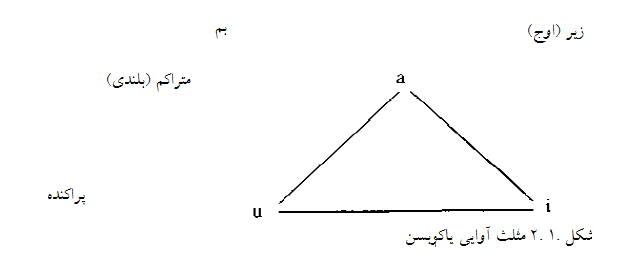 